МКУДПО «Городской центр развития образования»«Шпаргалка для учителя»  (практические советы на каждый день)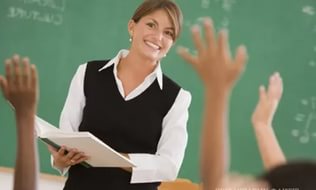 Новосибирск-2017Сборник опубликован при финансовой поддержке отдела образованияадминистрации Кировского районаСборник практических советов для педагогических работниковРедактор:Чернобылец Н. В.,руководитель территориальной группы методистовМКУДПО «ГЦРО» в Кировском районеАвтор-составитель:Павленок И. Н., методист территориальной группы МКУДПО «ГЦРО» в Кировском районе        В сборник вошли советы о том, как создать индивидуальный профессиональный имидж, как завоевать доверие обучающихся, как организовать проверку домашнего задания, как похвалить обучающихся, на что следует обратить внимание при подготовке к уроку, как успешно провести родительское собрание и другие.        Данный материал будет интересен как молодым специалистам, так и опытным педагогам.ВведениеГоворят, что профессия педагога, - не просто призвание. Это образ жизни. Но жизнь учителя достаточно сложна. Как и каждый профессионал, учитель должен развиваться, самосовершенствоваться, проявлять творческий подход к работе. И настоящий педагог обладает современными умениями и навыками, имеет свою педагогическую позицию, интересуется и внедряет в работу инновационные технологии обучения. Речь идёт, безусловно, об учителе с опытом работы. А легко ли стать таким вчерашнему выпускнику университета, когда он доберётся до вершин профессионального роста?Учителя часто задаются вопросами: как заинтересовать современных детей и влюбить их в свой предмет, точно рассчитать время на уроке, логично выстроить последовательность этапов урока, преодолеть затруднения при объяснении материала, как расположить к себе учеников?..Представляем вашему вниманию подборку практических советов. Надеемся, что каждый найдёт для себя интересные и полезные, которые направят на правильные размышления и действия, помогут в совершенствовании профессионального мастерства.Не нужно воспринимать эти советы как некое подобие скрижалей или безапелляционного провозглашения непреложных истин. Мы не оракулы. Абсолютных правил, годных на все случаи жизни, не знаем. Думайте сами!Здоровья, вам, уважаемые учителя! Творчества, вдохновения, энтузиазма, исполнения всех желаний! И самое главное – послушных и понятливых учеников!Имидж учителя «Я есть то, чем признают меня окружающие»У. Джеймс Глубокие изменения, происходящие в общественной структуре, экономических, социальных и культурных процессах, модернизация образования предъявляют новые требования к качеству подготовки будущего преподавателя. Проблема индивидуального имиджа как отражения внутренней культуры личности в педагогической науке специально не изучалась. Действовал внешний фактор – имидж профессии, который, как предполагалось, должен создаваться государством. Сегодня роль индивидуального имиджа как презентации и утверждения уникальности субъекта обеспечивает не только профессиональную идентификацию и саморазвитие личности, но и, определяя становление культуры педагогической деятельности педагога, становится одной из актуальных проблем. Имидж – (от английского image – образ, облик, изображение). Определённый образ личности или вещи, создаваемый средствами массовой информации, литературы или самим человеком. Так дано определение этого понятия в школьном словаре иностранных слов.Внешний вид педагога• Культура одежды имеет не меньшее значение, чем культура поведения. В одежде она всегда должна присутствовать, так как является визитной карточкой учителя. «Одежда и одевает, и открывает человека». • Внешний вид учителя имеет довольно большое значение, так как его работа связана с общением с большим количеством людей, при этом их основная часть – дети. В этом случае, классический, даже немного консервативный вид, куда уместнее, чем ультрамодные наряды. • Внешний вид педагога должен отличаться элегантностью, аккуратностью, чистотой и опрятностью, внушать уважение и вызывать доверие. • Одежда должна быть удобной, но не противоречить общепринятым нормам приличия. • Идеальной формой одежды для учителя является такая, которая способствует сосредоточению внимания учеников не на изучении деталей одежды, а именно на усвоении материала. Такой одеждой может быть деловой костюм, который подчеркивает профессиональные, личные качества и официальность отношений с учениками. К деловому костюму относят пиджак с юбкой или брюками и блузку. • Для женщины – это не обязательно должен быть брючный костюм или пиджак с юбкой, это может быть и красивое, но элегантное платье. • В российских традициях чёрный, белый и серый цвета поднимают статус личности в глазах окружающих, а яркая цветная гамма может повлиять на качество усвоения материала классом, привлекая внимание исключительно к внешнему виду учителя. Выбирая пастельные, спокойные цвета, вы можете быть уверены, что внимание будет сконцентрировано именно на изложении вашего материала. Предпочитающими цветами для деловой одежды считаются серый, чёрный, коричневый, бежевый, тёмно-синий, тёмно-бордовый. Блузки и рубашки могут быть нежных пастельных тонов. Старайтесь избегать люрекса, кожи, блёсток и искусственных материалов. • Украшений должно быть минимальное количество, они не должны быть яркими и броскими, если учитель не хочет, чтобы в течение всего урока ученики внимательно изучали её новое колье, вместо того, чтобы учиться. • Позаботьтесь о причёске, макияже и маникюре: вы должны производить впечатление ухоженной женщины. Чтобы выглядеть максимально естественно, макияж и маникюр подберите в сдержанных нейтральных тонах. Причёска должна быть в меру строгой. Цвет волос должен быть естественным. • Не приобретайте и не надевайте одежду из тканей, которые легко мнутся, потому что к середине рабочего дня будете выглядеть непрезентабельно. • Украшения и аксессуары следует выбирать неброские: прекрасно подойдут бусы из некрупного жемчуга средней длины, тонкие кольца из благородного металла, небольшие серьги. • Типичными деталями превосходства являются очки (идёт переоценка умственного и образовательного уровня), длинные волосы у мужчин (если это не протест хиппи, то идёт переоценка духовного, интеллектуального уровня, круга интересов). • Удачно подобранный гардероб поможет своему владельцу не только произвести благоприятное впечатление на окружающих, но и подчеркнёт его профессиональные и личные качества.Силуэт одежды• Главная характеристика строгого стиля – особый силуэт костюма. Исследования психологов показали, что в восприятии большинства людей респектабельный костюм, свидетельствующий о солидном статусе владельца, имеет силуэт, приближающийся к вытянутому прямоугольнику с подчёркнутыми углами (это справедливо как для женщин, так и для мужчин). С таким стилем несовместимы, например, свитер (особенно пушистый), мягкие брюки или джинсы, пышные платья с оборками и кружевами. В обыденном сознании подобные элементы, округляющие силуэт, свидетельствуют либо о низком социальном статусе владельца, либо о его принадлежности к «свободной» профессии. • Таким образом, поддержанию необходимой дистанции в классе лучше способствует высокостатусный «прямоугольный» силуэт. Все элементы одежды должны свидетельствовать об умеренности и уравновешенности.Голос• Голос – звучащий имидж педагога, его главное орудие труда на уроках, внеклассных занятиях, родительских собраниях. • Голосом – при правильной дикции, интонировании, громкости, выразительности – можно заворожить, влюбить, увлечь, овладеть аудиторией. • А люди, голос которых всегда звучит в громком «ругательном» режиме, сразу отталкивают от себя других. Оправдывая себя, они заявляют: «Я не кричу, у меня такой голос». На самом деле это тревожный симптом: такое невротическое поведение они часто получают от родителей или от среды своего обитания. Для педагога такая голосовая манера – сигнал о профессиональной непригодности. • Над своим звуковым имиджем можно работать, и успешно.Личностные качества учителя:• склонность к работе с детьми; • высокая степень личной ответственности; • самоконтроль и уравновешенность; • терпимость, безоценочное отношение к людям; • интерес и уважение к другому человеку; • стремление к самопознанию и саморазвитию; • находчивость и разносторонность; • тактичность; • целеустремлённость; • артистизм; • требовательность к себе и другим; • наблюдательность (способность) увидеть тенденции в развитии, формировании его умений, навыков, зарождение новых потребностей и интересов). Учителю важно любить всех детей одинаково: шалуна и послушного, сообразительного и тугодума, ленивого и примерного, а многим помочь стать лучше. Надо делить доброту души поровну между своими воспитанниками. Доброта и любовь к детям должны быть главным стимулом педагогической деятельности, общения с ребёнком. Доброе отношение к детям не должно ущемлять самолюбие и достоинство детей, оно помогает учителю вовремя прийти на помощь ученику.Учитель должен быть человеком большого сердца, огромного трудолюбия, неиссякаемой энергии. К каждому из детей он должен найти подход: одному дать добрый совет, с другого строго спросить, к третьему подойти по-матерински ласково. Прикоснуться, обнять, поправить взъерошенные волосы, застегнуть туго набитый портфель, дать совет, выслушать секрет и называть детей только по именам. Всё это занимает какие-то секунды, но это важно в жизни каждого человека. В учителе должно сливаться воедино и доброта, и простота, и строгость, и требовательность. Не только детям, но и всем людям, учитель должен дарить частички своей души. В нём должно уживаться терпение, мудрость, сила воли, оптимизм.Чтобы научить детей учиться, надо хорошо знать своих учеников, быть внимательным к ним, уметь вовремя заметить усталость,  знать физическое состояние ребёнка на момент урока, уметь переключить их внимание, чтобы сохранить работоспособность.Добрая улыбка, негромкий мягкий голос завораживает детей. Доброжелательный тон, педагогический такт, эмоциональность, загадочность, неожиданность – вот творчество учителя. Стремление к творчеству может зажечь в детях лишь тот учитель, который работает сам творчески.У учителя не должно быть уроков главных и второстепенных. Все задания на уроках должны носить не только обучающий, но и развивающий характер. Любой вопрос на уроке – почему, дети воспринимают как игру, но на самом деле учатся рассуждать, доказывать. Работа должна строиться с учётом личности ребёнка, его потенциалов и возможностей. Учитель начальных классов не только должен учить письму и счёту, но и добру, отзывчивости, сопереживанию, сотрудничеству, потому что «кто не познал  науку добра, тому всякая иная наука будет во вред». Учить детей быть людьми, учить любить и понимать родную природу, учить уважать старших, учить быть хорошим товарищем.Советы для молодого учителя1. Найди себя, свой образ. Преподаватель индивидуален, иначе и речи быть не может о творчестве. Это не исключает подражания, особенно на первых порах. Наоборот, приглядывайся к мастерам. Бери на вооружение то, что тебе кажется твоим, что тебе соответствует. Не надо понимать творчество как изобретение пороха. Педагогика существует столько, сколь существует мир. Приёмы и находки не умирают с мастером, а передаются его ученикам и последователям. Но каждый настоящий учитель, даже перенимая, остаётся собой.2. Приходите в кабинет немного раньше звонка, убедитесь, всё ли готово к уроку, хорошо ли расставлена мебель, чиста ли доска, подготовлены ли ТСО, наглядные пособия. Входите в класс последним. Добивайтесь, чтобы все обучающиеся приветствовали Вас организованно. Осмотрите класс, особенно – недисциплинированных ребят. Старайтесь показать обучающимся красоту и привлекательность организованного начала урока, стремитесь к тому, чтобы на это уходило каждый раз всё меньше и меньше времени. 3. Не тратьте время на поиски страницы Вашего предмета в классном журнале, её можно приготовить на перемене. Не приучайте дежурных оставлять на столе учителя записку с фамилиями отсутствующих. 4. Начинайте урок энергично. Не задавайте вопрос: Кто не выполнил домашнее задание? – это приучает обучающихся к мысли, будто невыполнение домашнего задания – дело неизбежное. Ведите урок так, чтобы каждый ученик постоянно был занят делом, помните: паузы, медлительность, безделье – бич дисциплины.5. Увлекайте обучающихся интересным содержанием материала, созданием проблемных ситуаций, умственным напряжением. Контролируйте темп урока, помогайте слабым поверить в свои силы. Держите в поле зрения весь класс. Особенно следите за теми, у кого внимание неустойчивое, кто отвлекается. Предотвращайте попытки нарушить рабочий порядок.6. Обращайтесь с просьбами, вопросами несколько чаще к тем обучающимся, которые могут заниматься на уроке посторонними делами.7. Мотивируя оценки знаний, придайте своим словам деловой, заинтересованный характер. Укажите ученику, над чем ему следует поработать, чтобы заслужить более высокую оценку.8. Заканчивайте урок общей оценкой класса и отдельных обучающихся. Пусть они испытывают удовлетворение от результатов своего труда. Постарайтесь заметить положительное в работе недисциплинированных ребят, но не делайте это слишком часто и за небольшие усилия.9. Прекращайте урок со звонком. Напомните об обязанностях дежурного.10. Удерживайтесь от излишних замечаний.11. При недисциплинированности обучающихся старайтесь обходиться без помощи других. Помните: налаживание дисциплины при помощи чужого авторитета не даёт вам пользы, а скорее вредит. Лучше обратитесь за поддержкой к классу.12. Не замыкайся в своём преподавательстве. Если преподаватель только преподаватель, это скучно. Играй на гитаре, пой, пиши стихи, играй в волейбол, собирай марки, бывай в театре и на выставках. Расширяй круг друзей и знакомых. Общайся с самыми разнообразными людьми. Ты должен быть интересен своим ученикам.13. Помни о комплексном характере преподавательского труда. Всё имеет значение и всё нужно: и эрудиция, и методика, и внеклассная работа, и психология общения, и дисциплина. Не нужно это разделять, это взаимосвязано.14. Будь счастливым. Будь оптимистом. Верь. Ребята не должны видеть в тебе неудачника. Неудачников не любят. Будь честным и правдивым. Не воображай о себе больше того, что ты есть на самом деле. Знай себе цену и будь скромным, не теряя достоинства. Не надо казаться, надо быть. Не бойся честолюбия и не слушай ханжей и бездарных завистников. Но честолюбие должно быть внутри, демонстрировать его неприлично. Возводить честолюбие в принцип и подчинять ему всё просто недопустимо и безнравственно. Памятка для составления тематического плана (примерная схема)Общие вопросы плана:дата;номер урока по теме;тема урока;тип урока;триединая задача урока;методы обучения;повторяемый материал, актуализирующий опорные знания и умения учащихся;виды контроля знаний и обратной связи;планируемые знания, умения и навыки, формирование которых будет на уроке.Частные вопросы, решаемые на уроке:реализация воспитательного потенциала урока;осуществляемая связь учебного материала с жизнью, с практикой;дидактические средства урока;самостоятельная работа учащихся на уроке;методы закрепления пройденного на уроке;домашнее задание (репродуктивного характера и творческое). Памятка обобщения опыта учителя1. Внимательно следите за научно-методической литературой, ведите библиографию литературы по интересующему Вас вопросу. 2. Сохраняйте и накапливайте материалы, отражающие опыт Вашей работы: планы, конспекты, дидактические пособия, темы сочинений учащихся, их вопросы, ответы, свои наблюдения за духовным развитием школьников. Отмечайте при этом Ваши сомнения, неудачи. 3. Избирая тему для обобщения опыта, постарайтесь учесть успехи и недостатки в вашей работе и ваших товарищей. Целесообразно взять тему, которую Вы считаете наиболее важной и нужной, и постарайтесь её оформить как можно точнее, конкретнее. 4. Определите форму обобщения. Это может быть доклад, статья. Но можно обобщить опыт и по-другому. Например, привести в систему Ваши методические материалы (планы, карточки, схемы, виды самостоятельных упражнений учащихся), сопроводив их краткими разъяснениями. 5. Набросайте краткий план темы (3-4 основных вопроса), затем составьте по теме тезисы. Вспомните и поместите в плане факты, которые будут использованы как основание для Ваших выводов. Снова и снова уточняйте план; уже в нём должна быть основная идея и логика изложения темы. 6. Дальше доклад. Сначала – черновик. До предела сокращайте введение, избегайте общих фраз, не стремитесь писать «наукообразно». Литературу используйте не для повторения уже сказанного, а для углубления и систематизации своих наблюдений и выводов. 7. Оценивайте практически свой опыт. Говоря об успехах, не забудьте рассказать о недостатках, трудностях, ошибках. Главный критерий хорошего опыта – результаты. Рассказ об опыте неубедителен и малоинтересен, если в нём не показано, как растут и развиваются ученики. 8. Материал старайтесь излагать кратко, просто, логично, стройно, избегая повторений. 9. Работая над темой, советуйтесь с коллективом, со своими коллегами, рассказывайте им о своих трудностях, сомнениях. Так могут появиться ценные мысли, нужные факты. 10. Подберите и надлежащим образом оформите приложения (схемы, карты, таблицы, работы учащихся, списки литературы и т. д.) 11. Помните, что, обобщая педагогический опыт, Вы выполняете важную общественную обязанность, способствуйте дальнейшему улучшению дела обучения и воспитания детей, молодёжи. Индивидуальный план по самообразованиюИндивидуальный план самообразования на 20…/20… учебный годУчителя ___________________________________Классного руководителя __ классаОУ ___________________________________________Образование________________________________Категория __________________________________Год обучения на курсах ______________________ 1. Общешкольная тема _______________________2. Индивидуальная тема _________________________3. Когда начата работа над проблемой __________________________4. Когда предполагается закончить работу _________________________5. Цели и задачи самообразования по теме _________________________6. Основные вопросы, намеченные для изучения ______________________7. Литература по теме ___________________________8. Чей опыт предполагается изучить __________________________9. Творческое сотрудничество по теме _________________________10. Практические выходы (доклады, рефераты) _____________________Как завоевать доверие учеников?«По взаимному доверию и взаимной помощи сделаны великие дела и великие открытия»                                                                        Гомер	Доверие ученика является очень ценным ресурсом для учителя, показателем сплочённости и моральной зрелости тандема «педагог-школьник». Настоящему профессионалу под силу создание не только рабочей, но и дружеской, доверительной обстановки на уроке. Такой учитель может по праву гордиться установленными отношениями со своими воспитанниками. Педагог, которому удалось завоевать расположение учеников, вправе может рассчитывать на соответствующую отдачу, к примеру, на повышение интереса и мотивации к изучению своего предмета.1. Ищите в отношениях «золотую середину»!Может ли учитель рассчитывать на доверительные отношения с учениками, следуя в работе принципу «всё будет так, как я сказал, возражения не принимаются»? Запугать детей таким подходом очень просто, а вот расположить к себе не получится. Но это совершенно не означает, что нужно во всём идти на поводу у своих воспитанников.Найдите определённый баланс – «золотую середину». Выйдите на один уровень общения со школьниками, сохранив при этом нужную дистанцию. Главное, чтобы дети почувствовали, что их педагог – это хороший, приятный, открытый человек, интересная личность. Именно  таким людям дети доверяют и тянутся к ним.2.    Интересуйтесь своими учениками!Много ли учителей могут рассказать о своих учениках что-то большее, чем фамилия, имя и успеваемость по предмету? (Кстати, чем быстрее вы запомните  новых учеников, тем лучше будете выглядеть в их глазах) Многие ли знают, чем живут их ученики, что любят, а чего терпеть не могут, чем увлекаются, к чему стремятся? Безусловно, эта задача не самая простая, особенно для педагога, имеющего большую нагрузку. Но знать хотя бы несколько индивидуальных особенностей ученика – значит уже обладать неоспоримыми преимуществами.   К примеру, расскажите ученику, что вы знаете о его достижениях в плавании, и гордитесь им! Поверьте, тот факт, что учителю интересны его личные достижения, не оставит ребёнка равнодушным. А разве сложно в начале урока искренне поинтересоваться, как у ребят дела? Много времени такая беседа не отнимет, а небольшой мостик между педагогом и учениками будет возведён. 3.    Будьте открыты с учениками! Искренность и открытость учителя воспринимается детьми как особая степень доверия. И отвечают они, как правило, тем же. Приведём простой пример. Многим из нас знакома ситуация, когда с самого утра абсолютно не складывается день. Почему бы открыто не сказать об этом ученикам? Они оценят вашу откровенность, и вряд ли кому-то придёт в голову огорчать любимого учителя своим поведением.4.    Станьте примером и защитником для учеников!    Не уставайте лично демонстрировать своим ученикам пример ответственности, доброжелательности, справедливости, человечности, целеустремлённости. Всегда выполняйте данные ребятам обещания, доводите начатое дело до конца. Умейте вовремя вступиться за своих учеников, защитить их от обид.5.    Говорите ученикам правду! Рассмотрим такой пример. Очень часто школьников интересует, как изученный на уроке материал может пригодиться в дальнейшей жизни. И учитель начинает старательно доказывать, что без знания этой теоремы или гипотезы в жизни придётся очень туго. Дети чувствуют, что это далеко не так, и определённая степень доверия к педагогу утрачивается. Не лучше ли учителю быть изначально честным со своими воспитанниками?     6.    Избегайте шаблонов в работе! Постарайтесь сделать каждый урок необычным и интересным! Чтобы стать любимым учителем, к которому ребята спешат на каждое занятие, нужно признать на помощь сердце, душу и интуицию! Даже такое рутинное дело, как проверка домашнего задания, может стать настоящей изюминкой урока.7.    Хвалите и поддерживайте учеников! Не упускайте возможности заслуженно подчеркнуть значимость достижений учеников, не оставляйте незамеченными их успехи,  хвалите за приложенные усилия и старания. Научитесь поддерживать воспитанников и в неудачах. Школьнику важно понять, что любые ошибки являются ценным опытом на пути к достижению поставленной цели.   Однако помните, хвалить детей нужно правильно!8.    Запаситесь терпением! Постарайтесь не ругать и не раздражаться на учеников, если они, к примеру, не понимают элементарных, на ваш взгляд, вещей. Делайте свою работу терпеливо! Контролируйте себя, старайтесь не переходить на повышенные тона в разговоре, многим детям непонятны резкие перепады настроения учителя. Не употребляйте слова, которые могут обидеть ученика, снизить его самооценку. Прислушивайтесь к мнению своих учеников, научитесь договариваться с ними, идти на компромисс. В сложной ситуации поставьте себя на место ребёнка, это поможет понять его и найти правильное решение.9.    Станьте источником оптимизма!Вспомните, с чего начинается дружба в известной детской песенке?! Не скупитесь на  искреннюю улыбку! Помните о том, что дети очень чувствительны к настроению взрослых. Постарайтесь обучать предмету легко, заряжайте ребят оптимизмом! Это сделает их более уверенными в своих силах, избавит от ненужных страхов. Заручиться доверием учеников педагогу поможет и отличное чувство юмора. Ведь дети по натуре – большие весельчаки!10.    Сохраняйте  доверие! Завоевав расположение школьников, приложите все усилия, чтобы его сохранить! А для этого бывает достаточно просто уместно пошутить или от души похвалить ребят. Главный же совет, как завоевать и сохранить доверие учеников, заключается в искренней любви и уважении к детям, в желании подарить своим воспитанникам лучшее из того, что в ваших силах! Как успокоить возбуждённый класс и начать продуктивно работать на уроке: «13 золотых правил»Как успокоить разбушевавшийся класс? Как вести урок, если в классе постоянно шумно? Почему одних понимают с полушёпота, а другим приходится надрывать голосовые связки, чтобы добиться внимания? - такие вопросы нередко задают молодые учителя, ещё не имеющие в арсенале хитрых приёмов и недюжинного опыта. Правило 1. Если вы – молодой учитель, и только начинаете работать – не упустите этот момент! Именно первые уроки определят ваш стиль на всё оставшееся время. Что создаёт шум в классе? Выкрики с места, развязное поведение отдельных учеников, решивших «испытать новенькую на прочность нервов», одновременные ответы детей на ваши вопросы, неподготовленность класса к началу урока, неумение слушать учителя. Вот проблемы, с которыми нужно бороться с первых дней работы.Вариантов масса: постарайтесь не реагировать на ответы с места, упорно опрашивая лишь тех, кто поднимает руку и следует вашим правилам дисциплины. Не допускайте многоголосья. Методично и последовательно приучайте детей даже в жарких спорах до конца выслушивать мнения оппонентов и соблюдать правила поведения на уроке.Правило 2. Старайтесь подружиться с классом. Не стоит начинать работу с угроз в стиле «поставлю «двойку», вызову директора, пригласи родителей в школу».Есть хорошее упражнение, взятое из курса психологии. На первый урок в классе принесите ватман и разноцветные маркеры. Предложите ученикам самим составить правила поведения на уроке. Например, «не пользоваться телефоном», «не ходить по классу» и т. д. Главное, чтобы все правила придумали сами дети, а не учитель!Во-первых, вы дадите ученикам понять, что вы им доверяете (а это важно!). Во-вторых, замечено, что правила, придуманные самостоятельно, не очень-то хочется нарушать. Повесьте этот ватман на стену. И, если какое-то правило касается вас (например, вести урок интересно) – неукоснительно его выполняйте.И будьте последовательны: обещали поставить оценку – ставьте, обещали сводить в планетарий – будьте добры. Не давайте обещаний, которые не сможете выполнить в силу каких-то обстоятельств.Правило 3.Главное в шумном классе – выявить задир и найти к ним подход. Попробуйте поговорить с таким учеником наедине, выслушайте его требования, его пожелания, возможно, это поможет вам в дальнейшей работе..Правило 4. Постарайтесь загрузить самых активных нарушителей работой на уроке – желательно творческой. То есть перенаправьте его энергию в созидательное русло.Правило 5. Ещё одно действенное средство – юмор. Если над активным нарушителем спокойствия будут смеяться, вряд ли кому захочется быть на его месте. Но не забывайте о такте: подшутите над его неумением вести себя в обществе, над его неучтивостью, невежеством – не более того! Вам нужно заполучить в его лице друга, а не источник вечной головной боли.Правило 6. Ведите урок интересно! Найдите какую-то свою «фишку», которая неизменно будет привлекать внимание. Например, предполагалась лекция по биографии Маяковского – заслуженный учитель литературы пришёл в класс в яркой жёлтой кофте и с порога начал декламировать: «А вы ноктюрн сыграть могли бы на флейте водосточных труб?» Неожиданное начало урока, согласитесь. Зато внимание класса было обеспечено, а к концу урока даже нерадивые ученики запомнили, что жёлтая кофта для Маяковского была, как вызов обществу.То же касается и остальных этапов урока – активно используйте игровые приёмы, внедряйте новые технологии, используйте мультимедийные средства. Держите про запас несколько игр и сведений. Как только видите, что внимание класса начинает рассеиваться, отвлеките детей – расскажите анекдот «в тему», приведите интересный факт по теме, предложите игру. Чем динамичнее будет выстроен урок, тем меньше времени останется у учеников на «создание хаоса».Правило 7. Найдите для каждой темы привязку к современной жизни. Чем больше вы будете уделять внимания практическому использованию новых знаний, тем больше шансов заполучить внимание детей.Правило 8. Всегда в начале урока излагайте план работы. Можно поставить какую-то проблему, которую ученикам нужно будет решить. Важно, чтобы проблема была актуальной и интересной для учеников. В конце урока обязательно подводите итоги – что узнали, как решилась поставленная задача.Правило 9. Бывает, что класс шумный по своему характеру. Обычно это случается, если в классе сразу несколько лидеров, либо такая манера поведения уже стала привычкой для данного коллектива. В этом случае помогают некоторые психологические приёмы:- включайте в план урока «минуты тишины». В это время предложите выполнить какое-то задание самостоятельно, либо озадачьте учеников сложной задачей, необычным вопросом. - используйте приёмы психологических тренингов: гиперактивный коллектив легко успокоить, если предложить что-то сделать с закрытыми глазами (нарисовать фигуру, написать слово и т. д.), или просто посидеть, закрыв глаза, до определённого сигнала. Даже 2-3 минуты тишины помогут детям расслабиться и настроиться на рабочий лад. Если класс приходит после большой перемены или после урока физкультуры, предложите ученикам … поспать 2-3 минуты. Обычно это снижает градус активности.Обязательно предусмотрите время для проведения физкультминутки (сейчас подпрыгнут те, кто в брюках, а сейчас сядут те, у кого день рождения в мае и т. д.) Чем необычнее, тем лучше. Ещё интереснее, если физкультминутка как-то привязана к теме урока.Кстати, в старших классах физкультминутки также уместны. Сначала смеются, потом постепенно втягиваются, даже конкурсы устраивают и вызываются сами проводить.Правило 10. Если предмет гуманитарный – попробуйте сменить обстановку. Проведите, к примеру, урок на свежем воздухе, в музее или в актовом зале.Правило 11. Можно применять систему накопительных баллов. В этом случае оценка выставляется не сразу за ответ, и не только в конце урока: вся оценка накапливается в течение всего урока. Например, за правильно выполненное домашнее задание - 1 балл, за три правильных ответа с места ещё 1 балл, за правильный ответ у доски ещё 2 балла. Вариантов много. Это увеличит работоспособность класса, и времени на шум не остаётся. Кстати, можно ввести и штрафные баллы – за плохое поведение, например. Это сложно, но, во-первых, вы обеспечиваете индивидуальный подход, а во-вторых, даёте шанс отстающим получить хорошую оценку. Поверьте, это работает!Правило 12. Никогда не кричите. Вам всё равно не перекричать 15-20 человек. Да и сам крик вызывает отторжение и неприязнь. Вам самим нравится, когда на вас повышают голос?Правило 13. Любите свой предмет. Если вы сами рассказываете тему с азартом, с приведением каких-то интересных фактов, если вы всегда готовы к уроку, стараетесь разнообразить материал, придумываете нестандартные задания и т. д. – дети тоже «заразятся» вашей любовью.И напоследок. Сколько существует школа, столько существует и проблема «шумный класс». Панацеи, увы, нет. Но есть твёрдое правило: дисциплина в классе начинается с самодисциплины учителя. Если вы строги к себе, уверены в своих силах и значимости своего предмета – у вас всё получится! На что следует обратить внимание при подготовке к уроку(по результатам посещённых уроков) Профессионально работайте с целями. Ясно понимайте для чего обучающиеся выполняют то или иное задание. Продумывайте цели всех уровней: цели обучения данному предмету; цели раздела, темы; «дерево» целей урока – общие, т. е. цели всего урока, оперативные – его частей/эпизодов, отдельных заданий и т. д. Помните, что правильно сформулированная цель – это оптимальная модель ожидаемого/ желательного результата, заданная в формате анализа SMART (SMART (в переводе с англ.): конкретно, измеримо, достижимо, реально, регламентировано во времени). Регулярно сообщайте (выводите) цели для обучающихся и вместе с обучающимися. Начинайте все значимые части урока с ясных целевых установок и завершайте их краткими итогами, которые также следует делать вместе с обучающимися. Постоянно держите цели в поле зрения, ссылайтесь на них в ходе урока относительно класса в целом, малых разноуровневых групп и отдельных учеников. Доводите плотность уроков до оптимального уровня за счёт более глубокого планирования, дифференциации и индивидуализации. Используйте таймеры/часы для формирования у детей «чувства» реального времени. Больше внимания уделяйте формированию и  развитию у детей общеучебных «надпредметных» умений. Прежде всего, – умения бегло, осознанно и выразительно читать, используя современные педагогические технологии и методики (чтение «жужжащее», беззвучное артикуляционное, громким шёпотом, применение ритмической основы при скорочтении и пр.). Развивайте память обучающихся, используйте технологии эйдотехники (образное запоминание). Обеспечьте более глубокую работу с текстами, особенно художественными. Используйте максимальное число каналов получения информации (слуховой, зрительный, моторный). Обращайте внимание обучающихся на особенности текста, учите их отмечать карандашом по ходу чтения ключевые слова, фразы, значимые разделы. Давайте детям ясные инструктажи по выполнению заданий. Точно ставьте учебные вопросы, добивайтесь исчерпывающих ответов. Постоянно обучайте детей формулировать вопросы. Не допускайте собственной  гиперактивности и многословия на уроке. Как можно чаще привлекайте обучающихся в качестве тренеров, помощников учителя и т. д. Систематически используйте пропедевтические творческие и информационные задания (на 1-3 урока вперёд) для пар, команд, отдельных детей, в т. ч. подготовленные вместе с родителями.  Много работайте над развитием речи обучающихся, над умением вести диалог, дебаты, публичные выступления, говорить шёпотом. Создавайте/применяйте на уроках «обстановку» читального зала, другие формы самостоятельной работы и работы в группах. Ясно различайте и используйте различные режимы/уровни коммуникации с детьми (индивидуальный, групповой, общий). Научитесь говорить негромко и шёпотом. Чётко структурируйте/делите учебный материал на основные/ обязательные понятия, углублённый их вариант и дополнительные сведения культурологического характера, необязательные для запоминания. Чаще создавайте на уроках интеллектуальный «фон»/среду, за счёт элементов пропедевтики, межпредметных связей, сообщения дополнительных сведений общеразвивающего характера, также необязательных для запоминания.  Освойте методику и технику использования в ходе уроков/занятий музыкальных произведений, особенно классической музыки.  Программируйте динамику урока (как в прямом, так и в переносном смысле) и управляйте ею. Обеспечьте в ходе урока позицию обучающихся «сидя-стоя-в движении». Проводите в ходе урока несколько динамических пауз с конкретными валеологическими задачами (профилактика утомления глаз, правильное дыхание, переключение и восстановление внимания и т. п.).  Чётко программируйте дозировку дифференцированных домашних заданий. Инструктируйте учеников относительно наиболее рациональных приёмов и времени, необходимого для его выполнения. Чаще давайте домашние задания, в т. ч. творческие, рассчитанные на выполнение в группе, команде, а также совместно с родителями. Объясняйте родителям необходимость этого.  Привлекайте к работе на уроке в качестве ассистентов воспитателей, родителей обучающихся, студентов и пр. Учитесь работать в составе педагогических «дуэтов» и команд.  Создайте для себя в учебном кабинете 2-3 дополнительных рабочих места, в т. ч. позади класса. Старайтесь меньше времени проводить у доски. Чаще исполняйте роль эксперта, консультанта. Работайте в командах с детьми. Шесть принципов хорошего домашнего задания• Домашнее задание должно быть интересным. Конечно, невозможно, да и не нужно все задания сводить к юмору и интересным историям, но избежать явной банальщины и серости учебников просто необходимо. • Задания должны затрагивать эмоции учеников. Об эмоциях при составлении домашнего задания обычно не говорят. То, что приятно, тот вопрос, который «раздражает», потому что хочется найти ответ – вот, что будет работать всегда. Дети по природе своей любознательны, ищите такие вопросы, которые будут не давать покоя день, два, неделю, но в итоге ученик узнает ответ сам или на уроке. Такие вопросы не рождаются по заказу тогда, когда вы готовите урок, поэтому заведите тетрадочку, в которой вы будете записывать их, и не скупитесь – дарите эти идеи коллегам на педагогических сайтах, форумах, в личном блоге. Что вам будет интереснее прочитать: новость о повышении зарплаты учителям или о повышении зарплаты полицейским? Уверена, что учителям, потому это тема вам близка, она «ваша». Так и с учениками – старайтесь приблизить задания к вашим ученикам. Например, одна из учительниц географии нашего сайта при объяснении новой темы «Города» ученикам из ближнего зарубежья даёт в примеры не Москву и не Владимир, а Баку и Ереван – этим детям не просто приятно услышать родное слово на уроке, они с удовольствием выполняют такие задания. • Задания должны быть дозированными. Да, их не должно быть много, и не должно быть мало – вы должны найти свою «золотую середину». Постоянные сложные и объёмные задания  приведут к тому, что на предмет «забьют», слишком лёгкие задания станут казаться нормой, и ученики начнут лениться. Чередуйте большие и маленькие задания, давайте детям отдохнуть. В понедельник, день врабатывания и взрослых, и детей, заданий лучше дать меньше, на выходные – творческие задания. Конечно, если у вас всего 1-2 часа в неделю, вам труднее, но уверены, что сможете найти решение. • Домашние задания должны быть разноуровневыми. Да, среди ваших учеников есть «середнячки», а есть и увлечённые предметом, и, что греха таить, те, кому ваш предмет не интересен вообще. Проще всего с середнячками. Но как быть с одарёнными? Им нужны отдельные задания, дополнительные, специально для них – пусть не каждый урок, но хотя бы иногда, им нужна эта дополнительная пища для ума, они должны знать, что вы их цените и считаете их уровень знаний высоким. Ну, и для лентяев и просто незаинтересованных – давайте им минимум, то, с чем трудно не справиться, что-то очень лёгкое, но по теме урока. Кто знает, может быть, ситуация успеха окрылит их, и они полюбят ваш предмет. • Домашнее задание должно быть оправданным. Не нужно задавать задание ради задания, поставьте хотя бы небольшую цель для каждого задания и упражнения (как вариант, отработку тех или иных универсальных учебных действий), а потом сами или вместе с учениками посмотрите результат – достигнута цель или нет, каковы проценты достижения цели. Сообщите об этом ученикам (см. следующий пункт). • Ученик должен иметь «обратную связь». Если связи нет, то есть задания не разбираются и не обсуждаются на уроке, то ученик никогда не узнает, достиг ли он цели, шагнул ли он вперёд к новым знаниям. Ученик потратил своё время на задание, найдите и вы несколько минут, чтобы обсудить его работу. Помните: ученику недостаточно простой оценки в тетради, ему нужно слово, устное или письменное, а лучше – индивидуальное, находите возможность лично сказать какие-то слова каждому ученику – хотя бы раз в месяц или в четверть. Чтобы процесс проверки домашнего задания был интересным, подготовьте шаблон в Excel с круговой диаграммой и прямо на уроке попросите детей поднять руки, кто справился с заданием, посчитайте и введите число в таблицу, на доске появится диаграмма, по которой можно понять, как дети справились с заданием. И так для каждого задания. Такой мини-интерактив будет приятным дополнением к уроку, можно делать его время от времени, а можно устраивать соревнования: по рядам (какой ряд лучше справился?), по алфавиту (кто лучше справился, у кого фамилия на гласную или на согласную букву?). А если у вас есть система интерактивного голосования с пультами, то вообще замечательно – такие срезы можно делать постоянно, по любому вопросу. И не забывайте хвалить учеников: и лично, и класс в целом. Чеклист хорошего домашнего задания:• «Интересность» • Эмоциональность • Дозированность • Многоуровневость • Оправданность • Результативность После подготовки текста домашнего задания проверьте, все ли принципы соблюдены, можно поставить галочки напротив этих пунктов, можно вычеркнуть. Возможно, какие-то задания стоит переформулировать или заменить на другие. Не бойтесь перемен, сделайте разные задания по одной теме в разных классах одной параллели, а потом проведите своё мини-исследование и «работу над ошибками»: какие задания были лёгкими/сложными, какие понравились/не понравились и т. п. Можно и диаграммы нарисовать – со временем вы поймёте, какие задания более эффективны и какие вам удаются лучше всего. Если ранее вы не использовали эти принципы при подготовке домашнего задания, то начните хотя бы с 1-2 пунктов и посмотрите результат, уверены, что он будет положительным.20 интересных способов проверить домашнее заданиеРоль домашнего задания в процессе школьного обучения сложно переоценить. Будет ли ученик регулярно и качественно его выполнять, во многом зависит от тех способов и форм проверки, которые выбирает учитель. Проверка выполнения учениками домашнего задания – важный и неотъемлемый этап любого урока. Если проверочная система не налажена, роль самостоятельной домашней работы ученика практически обесценивается.  Проверить домашнее задание можно следующими способами:- вызвать одного или нескольких учеников к доске и опросить по теме; - провести фронтальный опрос в классе (опрос с места); - выполнить аналогичное задание; - использовать индивидуальные карточки; - провести выборочную проверку письменного задания; - провести самопроверку или взаимопроверку письменного задания. Выйти к доске и рассказать выученное правило или переписать из тетради решённый пример – многим ученикам такая проверка кажется очень скучным занятием. Нередко по этой причине у школьника отпадает всякое желание самостоятельно выполнять подготовку дома.Как же проверить домашнее задание? Секрет заключается в гармоничном сочетании педагогом традиционных и необычных, оригинальных, интересных форм и методов проверки, которые активизируют мыслительную деятельность у учеников, повышают самостоятельность, рождают и сохраняют мотивацию регулярно и качественно выполнять домашнюю работу. Предлагаем вниманию педагогов несколько интересных идей.   Оригинальные способы проверки домашнего заданияДискуссия. Для её проведения класс необходимо разбить на группы, каждая из которых будет выступать в защиту своей позиции или взгляда на проблему. Одна точка зрения может быть изложена в учебнике или справочнике, а другая, отличная от неё, может принадлежать кому-то из учеников или учителю. В дискуссии важны рассуждения и аргументы учащихся, а результатом её станет более глубокое познание сущности изученного явления.Вопрос автору (в форме интервью). Это необычный и очень интересный способ проверки домашнего задания. Учитель предлагает ребятам придумать несколько вопросов автору открытия, изобретения, произведения, чтобы глубже познать его смысл. Отвечать на вопросы могут  наиболее подготовленные ученики, а на самые сложные из них – учитель. К примеру, при проверке домашнего задания по химии, можно адресовать интересующие вопросы Дмитрию Ивановичу Менделееву, по физике – Исааку Ньютону, по геометрии – Пифагору, по литературе – Федору Михайловичу Достоевскому.  Тематический кроссворд. Многие ребята увлекаются разгадыванием кроссвордов, проявляя при этом завидное упорство. Чтобы интересно проверить домашнее задание, учителю необходимо составить кроссворд по соответствующей теме и предложить его учащимся. Особенно дети любят интерактивные кроссворды, которые можно разгадывать всем классом.Неожиданные вопросы. Задача учителя сформулировать вопрос по-иному, нежели в учебнике после параграфа. Если ученик добросовестно подготовился к уроку, затруднений с ответом у него не возникнет, а определённое разнообразие в процесс проверки будет внесено.     Рецензия на устный ответ. Ученикам предлагается выслушать ответ одноклассника,  подготовить и выступить с устной рецензией на него (с учётом достоинств и недостатков, внесением дополнений и уточнений).Взаимная проверка. При проверке письменного домашнего задания по химии, русскому или английскому языку, математике можно предложить  ученикам обменяться тетрадями с соседом по парте, проверить выполнение заданий, поставить оценку и рассказать о допущенных ошибках, обсудив спорные вопросы.     Краткие письменные ответы. Вместо устного опроса учитель просит отвечать на несложные вопросы по теме письменно. При этом ответ должен состоять из двух-трёх слов. Такое задание помогает лучшему усвоению учащимися теоретических знаний.   Сверка с проектором. Правильный вариант выполнения домашнего задания выводится учителем на экран проектора. Ученики сверяются с ним, исправляют допущенные ошибки, получая по ходу необходимые комментарии от учителя или одноклассников.  Рекомендации по организации устного опроса. Проверка домашнего задания путём опроса учащихся – традиционный и наиболее популярный способ. Нередко его используют, чтобы найти пробелы или недостатки в знаниях, забывая о главной задаче опроса – поддержать ученика, оказать помощь, научить. Мы подскажем, как это реализовать на практике.Опрос-светофор. В нашем случае в качестве светофора выступает длинная картонная полоска красного цвета с одной стороны и зелёного – с другой. Обращённая к учителю зелёная сторона свидетельствует о готовности ученика к ответу на поставленный вопрос («Знаю!»), красная – о том, что ученик не готов ответить («Не знаю!»). Если на вопросы базового уровня ученик показывает красную сторону, - это сигнал тревоги для учителя. Это двойка, которую ученик сам себе поставил. Можно задавать и творческие вопросы, при этом красный сигнал означает «Не хочу отвечать!», а зелёный – «Хочу ответить!».Солидарный опрос. Если ученик у доски не может справиться с заданием, необходимо обратиться за помощью к классу. Кто хочет помочь? Из тех, кто желает оказать помощь, педагог выбирает наиболее сильного ученика и предлагает ему шёпотом дать подсказку товарищу. Как вариант – ученик сам выбирает того, в чьей помощи он нуждается, а учитель даёт тренеру 10-15 минут на подготовку.Взаимный опрос. Педагог даёт поручение трём наиболее подготовленным ученикам провести опрос тех, кто подготовился на «5», «4» или «3». Ученик, записавшийся в третью группу и успешно ответивший в ней на вопросы, может ещё раз попробовать свои силы.Программируемый опрос. В этом случае ученику необходимо выбрать правильный ответ из тех, которые предлагает учитель. Такая форма работы при устном опросе используется редко. И совершенно напрасно. Ведь в столкновении разных мнений учащихся «плавится» непонимание. Учитель может стать на защиту неверного ответа, чтобы дать ребятам возможность поспорить.  Тихий опрос. Учитель негромко беседует с одним или несколькими учениками, а весь класс выполняет другое задание.Опросная цепочка. Такой способ опроса рекомендуется применять для получения развёрнутого и логически связного ответа. При этом один ученик начинает ответ, учитель в любом месте жестом прерывает его и предлагает продолжить мысль другому ученику.     Лист «защиты». Создаётся для неподготовленных учеников и находится всегда в одном и том же месте. Ученик, который не готов к уроку, вписывает свою фамилию в защитный лист и может быть уверен, что его сегодня не будут спрашивать. Задача учителя – держать ситуацию под контролем. Интересная проверка домашнего задания в начальной школеДля многих педагогов актуальным является вопрос, как избежать однообразия при проверке домашнего задания в начальных классах. Для младших школьников особенно актуальна и эффективна игровая форма проверки усвоенных знаний. Предлагаем несколько практических идей, которые позволят не только выполнить интересную проверку домашнего задания, но и помогут активизировать мыслительную деятельность учащихся. Игра «Рисуем ответ». Учителю необходимо подготовить вопросы по пройденной теме, ответы на которые ребята смогут быстро и просто нарисовать. Дети должны быть предупреждены, что ответы нужно не озвучивать, а изображать на бумаге.   Игра «Похлопаем-потопаем». Проверяя домашнее задание, педагог задаёт вопросы и предлагает варианты ответов к ним. В случае правильного ответа задача детей – похлопать в ладоши, если же ответ неверный – потопать ножками. Эта игра – отличная разминка и хороший способ снять напряжение в классе.Командная игра «Что и почему?». В созданных командах педагогом назначается капитан. Задание для каждой из команд заключается в придумывании вопросов по изученной теме и поочередном ответе на них. Право ответа предоставляет капитан. Важно, чтобы в обсуждении принимали участие все члены команды.        Игра «Семицветик». Педагогу необходимо заранее подготовить бумажные цветы с семью цветными лепестками по количеству команд. За правильный ответ по пройденной теме команда получает один лепесток. Играют до тех пор, пока и одна из команд не соберёт цветок полностью.  Игра «Лови мяч». Игра проводится в кругу. Учитель задаёт вопрос и подбрасывает мяч. Ученик, который его поймал, даёт ответ.    Степень эффективности выполнения домашнего задания учащимися во многом зависит от того, насколько интересной и разнообразной по форме и содержанию будет его проверка. Предложенные в данной статье способы проверки самостоятельной домашней работы учеников для достижения результата должны применяться педагогом систематически и комплексно.Как похвалить ученика: 10 правил эффективной похвалыПохвала – очень действенный и тонкий педагогический инструмент. Молодые учителя не всегда знают, как правильно и эффективно похвалить ученика. Надеемся, что им помогут 10 золотых правил учительской похвалы, представленных в данном материале.   «Если вы не знаете, за что похвалить ребёнка, придумайте это!» - такой незамысловатой рекомендацией психиатра и психотерапевта В. Леви должен вооружиться каждый педагог. Хвалить ученика нужно обязательно! Почему? Чтобы оценить старания школьника, поддержать его, повысить самооценку и усилить мотивацию к изучению предмета. Одобрение учителя способно творить чудеса! Вода, попавшая на увядающий цветок, действует так же, как и доброе учительское слово на ребёнка, который нуждается в его поддержке и внимании.Главная функция похвалы – передать искреннюю веру педагога в возможности своего ученика. А ведь каждый школьник нуждается в положительной оценке  и одобрении своей деятельности и достижений. Только так можно убедить ребёнка учиться, и учиться с удовольствием. Задача учителя – постоянно находить хорошие поводы для словесного поощрения своих воспитанников. Как похвалить ученика на уроке и не оказать ему, тем самым, «медвежью услугу»? Для этого педагогу важно соблюдать правила.Золотые правила учительской похвалы1. Хвалите за старательность! Хвалить ученика нужно за те усилия и старания, которые он приложил при выполнении задания или поручения, а не за хорошие способности и интеллект, данные ему природой. Например, похвалить ученика на уроке русского языка за отличный диктант можно так: «Молодец! Ты много читаешь, старательно подготовился к работе, повторил все правила!» Не совсем верно в этом случае говорить: «Ты не допустил в диктанте ни одной ошибки! У тебя врождённая грамотность!» А на уроке английского языка хорошей мотивацией станет похвала на английском.2. Хвалите действия, а не личность! В похвале очень важно высказать одобрение действиям и достижениям ученика, а не оценить его личность. В противном случае у школьника может сформироваться необъективно завышенная самооценка и самомнение. А это, как говорится, тема для отдельной статьи.3. Чётко обозначайте, за что хвалите! Важно, чтобы школьник понимал, за что конкретно его похвалили, что именно ему удалось сделать хорошо. Общая похвала имеет невысокую эффективность, вызывает сомнения в её искренности. Например, при желании похвалить ученика на уроке рисования можно обратить внимание на детали рисунка: «Какую красивую вазу с фруктами тебе удалось изобразить!». При этом рекомендуется избегать общих фраз: «Ты умница! Настоящий художник!» Если это уместно, старайтесь подчеркнуть сложность задачи, успешно выполненной учеником. 4. Хвалите в меру и по делу! Учительская похвала должна быть искренней, заслуженной, умеренной и обоснованной, чтобы не вызывать зависть со стороны других учеников. Безмерная похвала теряет всякую ценность и смысл, приучает ребёнка к дешевому успеху. Школьник, которого хвалят за каждую мелочь, подсознательно  ожидает одобрения практически каждого своего действия. А когда не получает его, искренне недоумевает. К тому же похвала без меры – прямой путь к зазнайству, причина возникновения лени и безразличия к другим предметам.  5. Хвалите не только «любимчиков»! В каждом классе не обходится без неформальной иерархии, на основании которой считается, что одни ученики достойны похвалы в большей степени, нежели другие. Как же хвалить своих воспитанников, которые не пользуются популярностью у одноклассников? Настойчивая похвала в их адрес может только ухудшить к ним отношение класса. Важно таких учеников обоснованно поддерживать, обращать внимание на их  успехи в учебной и внеурочной деятельности. Для похвалы своих «любимчиков» педагогу желательно выбирать наиболее подходящий для этого момент.6. Останавливайтесь на хорошем! Как легко с помощью словесного одобрения педагогу удаётся повысить самооценку ученика! Но всего одно лишнее предложение способно всё разрушить. Например, если учитель захотел похвалить школьника на  уроке математики за интересное решение одной задачи, он не должен указывать на то, что остальная часть работы ему не удалась. Неудачный пример похвалы: «Молодец! Ты решил эту задачу необычным способом! А на остальные примеры даже смотреть не хочется!» В данном контексте последнее предложение не должно было прозвучать из уст педагога.Учительская похвала не должна содержать упрёков, условий и уточнений, её нужно закончить на хорошей ноте. Похвалив ученика, не стоит через некоторое время разубеждать его в значимости этого личного достижения. Кстати, не менее важно учить родителей правильно хвалить своих детей.7. Не противопоставляйте одного ученика всему классу! Нельзя хвалить одного ученика, если его не поддерживает группа.  Даже если он поступил правильно. К примеру, как похвалить ученика на уроке химии, если он один выполнил домашнее задание? Лучше всего сделать это наедине с ребёнком. Ведь похвала перед всем классом (хоть и вполне заслуженная) в этом случае способна породить у одноклассников  не столько зависть, сколько агрессию. А ведь этот ученик ни в чём не виноват!    8. Хвалите без сравнений! Важно, чтобы учительская похвала была безусловной, не содержала сравнений. Не сравнивайте успехи, результаты и личностные качества ученика с достижениями сверстников. Не говорите, что Фёдор – молодец, потому что он справился с заданием лучше, чем его одноклассник Иван или Николай. 	9. Подкрепляйте похвалу! Похвала, подкреплённая одобряющими невербальными компонентами (улыбкой, мимикой, открытыми жестами) обладает большей силой и эффективностью.10. Запаситесь «Я-посланиями»! Более действенной является та похвала, при выражении  которой учитель использует «Я-послание». Например, похвалить ученика на уроке литературы можно так: «Я очень рада, что тебе удалось выучить и выразительно рассказать это непростое стихотворение». Такая похвала способствует сближению учителя и его воспитанников.Похвала – очень действенный, важный и тонкий инструмент в правильном воспитании детей. Разумная учительская и родительская похвала связана с разумными ожиданиями, и большинству учеников удастся их оправдать. Учителю важно помнить, что самая ценная и эффективная похвала для школьника – заслуженная и умеренная. Ищите повод похвалить своих воспитанников, и вы обязательно его найдёте!Как победить в конкурсе методических разработок?Правило первое. Внимательно изучите инструкцию и/или Положение конкурса.Очень часто Положение о конкурсе мы игнорируем. Мы искренне верим, что хороший конспект урока не могут не оценить по достоинству из-за неправильно оформленной обложки. Увы. Могут. Формальный повод придраться будет незамедлительно использован против Вас, если Вы этот повод дадите. Поэтому не ленимся. Читаем. Ваши материалы должны:Соответствовать теме конкурса, озвученной в Положении.Соответствовать объёму, указанному в Положении.Соответствовать прочим техническим требованиям Положения.Быть оригинальной.Последнее может быть не прописано в Положении, но предполагается априори. Практически всегда от Вас требуют электронную версию работы. Это делается, в первую очередь, для того, чтобы проверить их на антиплагиате (специальном сайте, выясняющем, какую часть работы Вы просто скопировали из Интернета). Если Вы не пишете весь материал сами, то можете воспользоваться платным сервисом по повышению оригинальности текста.Внимательное отношение к указанным выше характеристикам работы поможет Вам получить более высокий балл на конкурсе: оценка технических составляющих входит практически во все оценочные листы конкурсов. Последние, к слову, обычно тоже публикуют в Положении, и, прочтя его, Вы будете знать, как будет оцениваться Ваша работа.Правило второе. Прописывайте используемые современные актуальные методики и педагогические технологии.Называйте их в самой разработке. Ведь не обязательно, что член комиссии, оценивающий Вашу разработку, понимает (или внутренне согласен), что защита презентации – это элемент проектной технологии, а задача-ребус – элемент игровой технологии. Поэтому смело пишите в разработке: «Этап №… Защита презентаций (проектная технология)». Или: «Этап №… Работа над заданием-ребусом (игровая технология)».Если говорить об уроке, составленном в соответствии с ФГОС, то здесь уместнее всего использовать (и упоминать) такие педагогические технологии, как:«диалог культур»;игровые технологии;информационно-коммуникативные технологии;коммуникативное обучение;проблемное обучение;проектная технология;развивающее обучение.Это тот базис, без которого Ваша разработка «не смотрится». Поэтому не стоит им пренебрегать.Правило третье. Больший упор на деятельность обучающегося на урокe, а не на деятельность учителя.Это правило напрямую связано с предыдущим. Ведь все современные педагогические технологии – это технологии деятельностные. Отсюда проистекает, что вся разработка строится не на том, что озвучивает учитель, а на том, что и как делает ученик.Как проверить, насколько в работе реализуется деятельностный подход? При нём обучающийся – не обьект, а субьект деятельности. Быть субъектом – быть хозяином своей деятельности. Поэтому ученик на уроке должен:ставить цели,решать задачи,отвечать за результаты.Если эти пункты выполняются, то Вы на верном пути.Правило четвёртое. Не стесняйтесь хвалить… себя.Это правило реализуется в двух позициях: на обложке и в портфолио разработки.Обложка – это лицо работы. На ней, во-первых, нельзя допускать ошибки, а во-вторых, на ней нужно хвастать. Пишем на обложке примерно следующее: «Автор работы: Ф. И. О., педагог высшей категории, лауреат районного педагогического конкурса «Такого-то», призёр регионального педагогического конкурса «Такого-то»… и т. д.».Этот приём даёт свои плоды. Такой же эффект оказывает упоминание на обложке (если Положением конкурса не запрещается участие работ-призёров других соревнований) того, что работа была высоко оценена на разных конкурсах. Именно поэтому с работой стоит поучаствовать в разных конкурсах. С чем это связано? С ленью, конечно же. Читать лень. А тут работа-призёр. Значит, кто-то уже читал. Значит, там всё хорошо. Но эксперты, как и многие из нас (как и мы, когда мы – эксперты!), попадаются на удочку не только своей лени, но и идеализации мнения профессионального сообщества. А ведь мы подчас просто не задумываемся, сколь доминирующую, определяющую роль оно играет в нашей профессиональной жизни. А мнение-то это гласит: если у автора есть регалии, значит, он всё вычитал «за тебя» и сделал «как надо». Значит, сюда баллов побольше.Собственно призёрство в других конкурсах, а также факт того, что разработка была опубликована, не обязательно указывать на обложке. Стоит составить к своей разработке приложение-портфолио.В настоящее время портфолио – это тренд российского образования. Говорят о портфолио школьника, портфолио студента и преподавателя, портфолио претендента на работу, выпускника курсов и т. д. Однако практически никто не говорит о портфолио конкурсной работы. Из чего же оно состоит и зачем оно нужно?На сегодняшний день выделяют три основных типа портфолио:«Портфолио документов»,«Портфолио работ»,«Портфолио отзывов».Нас будут интересовать все они. Почему? Потому что к конкурсной работе можно приложить:Документы о победах в других конкурсах; документы о публикации работы.Работы обучающихся (лучшие работы), выполненные в ходе реализации конкурсной разработки в практике преподавания: сочинения, рисунки, поделки, программы (в зависимости от нашего предмета).Отзывы на разработку. Поверьте, этим Вы значительно увеличите шансы на победу, сформировав подобное портфолио!Правило пятое. Командная работа.Это правило отталкивается от упоминавшихся выше отзывов на урок. Что понимается под «командной работой»?Команда – это Ваши добровольные критики, советчики, фокус-группа и рецензенты. Команда – это люди, с которыми Вы делитесь опытом и которые Вам платят за это своими знаниями. Команда – это горнило, через которое стоит пропускать любую работу: педагогический проект, учебное исследование или конкурсное эссе. Прежде чем работа «пойдёт в люди», она должна быть максимально вычитана и оценена на месте – Вашими единомышленниками.Коллективы бывают разными. К сожалению, не все могут похвастаться сплочённым коллективом. Но даже в коллективе разрозненном не может не найтись у Вас хотя бы один заинтересованный человек – друг, товарищ, брат, кум, сват. И пусть он посмотрит Вашу разработку. А ещё лучше, проведённый по ней урок. И даст Вам совет. Ум – хорошо, а два – ещё лучше.Как педагогу написать отзыв на открытый урок? 1. Отзыв должен быть очень конкретным.Ни одна аттестационная комиссия не любит общих фраз. Люди хотят «увидеть» урок Вашими глазами, поэтому на этом видении и стоит сосредоточиться. Конечно, очень трудно писать конкретный отзыв на открытый урок для аттестации, если Вы не видели сам урок и пишите только на основе конспекта. Однако мы все с Вами имеем опыт решения данной проблемы. Это опыт чтения художественной литературы: мы же представляем себе (и довольно живо) происходящее в книге, не так ли? Я уверен, что Ваш педагогический опыт и Ваше натренированное чтением художественной литературы воображение помогут Вам живо представить уже по читаемому конспекту, что могло бы происходить в классе. Если писать о прочитанном как об увиденном, а об увиденном – ещё ярче, то это обязательно покорит аттестационную комиссию.2. Отзыв на занятие или урок должен иметь четкую структуру:1. Введение в вопрос (очень кратко об уроке: что, где, как).2. Описание плюсов урока соотносительно его плана.3. Описание недочётов урока, рекомендации по их устранению.4. Выводы.Всеми вышеприведёнными пунктами обычно пренебрегают. Делают очень-очень длинное введение, перечисляя цели, задачи урока, его оборудование, количество детей в классе, температуру воздуха за окном… и много чего ещё. Мы все с Вами защищали дипломную работу и знаем, как комиссии не любят долгие введения и теоретизирования. Им подай сразу практику. Так и здесь. Введение должно быть очень информативным и очень кратким при этом. Допускают ошибку, хваля урок, но, не указывая, на каком этапе урока имели место те или иные его плюсы. С точки зрения читающего подобный отзыв, урок «не просматривается» за набором патетичных фраз. Неправильно не указывать на недочёты урока. Понятное дело, что урок, подготовленный к аттестации, хорош априори. Ну, уж точно лучше рабочего урока. Однако совершенство – это идеальная категория, в жизни же не ошибается лишь тот, кто ничего не делает. И все это понимают. Конечно, никто не ждёт от Вас разгромного отзыва. Но, указав 1-2 небольших недостатка, желательных для устранения, на самом-то деле, лишь повысит объективность Вашего отзыва в глазах комиссии. Переход от замечаний к пути их устранения – это и есть выход на заключение отзыва. Что стоит указать в выводах ещё? Ну, к примеру, хорошо бы смотрелась рекомендация принять участие с данным уроком в конкурсе методических разработок. Или разместить урок на педагогическом сайте. 3. Отзыв должен быть стилистически выверен. В том смысле, что предложения должны быть максимально простыми, но при этом исключительно информативными. Читаться текст отзыва должен легко. В издательствах, на сайтах и сетевых биржах текстов уже давно для оценки различных произведений «на читаемость» применяются специальные индексы удобочитаемости текста:«Показатель Флеша – мера определения сложности текста для восприятия, вычисляется на основании среднего количества слов в предложении и среднего количества слогов в слове».«Индекс Фога – по условной шкале оценивает необходимый образовательный уровень для восприятия конкретного текста и рассчитывается на основании средней длины предложения в тексте и удельного веса сложных слов».4. Отзыв на открытый урок должен быть аккуратно оформлен. Американский исследователь типографского дизайна Беатриса Вард писала: «Люди, которые любят идеи, должны любить и слова, а это значит, что, если им представится возможность, они проявят живой интерес к тем одеяниям, в которые облачены слова». Говоря об «одеяниях, в которые облачены слова», Вард имеет в виду типографское оформление, но эту цитату можно легко отнести и на счёт оформления отзыва, который будет напечатан на обычном принтере. Стоит тщательно вычитать отзыв, настроить абзацные отступы, подобрать шрифты. По возможности отзыв не должен занимать более 1 страницы А4, при этом он должен легко члениться на смысловые фрагменты уже визуально.Подписывая отзыв, не стесняйтесь указывать свою категорию, почётное звание или учёную степень. Авторитет этих вещей исключительно высок даже в наше девальвировавшее всякие авторитеты время.5. Отзыв необходимо обсудить с тем, кому Вы его написали. И если автор урока в чём-то обоснованно не согласен, не сочтите за труд скорректировать свою работу. Помните золотое правило: «Клиент всегда прав!». Ведь легче всего судить, гораздо труднее – дать взвешенную оценку.Учителям гиперактивного ребёнка1. Изменение окружения:- изучите нейропсихологические особенности детей с синдромом дефицита внимания и гиперактивности;- работу с гиперактивным ребёнком стройте индивидуально. Гиперактивный ребёнок всегда должен находиться перед глазами учителя, в центре класса, прямо у доски.- оптимальное место в классе для гиперактивного ребёнка – первая парта напротив стола учителя или в среднем ряду;- измените режим урока с включением физкультминуток;- разрешайте гиперактивному ребёнку через каждые 20 минут вставать и ходить в конце класса;-  предоставьте ребёнку возможность быстро обращаться к вам за помощью в случае затруднения;- направляйте энергию гиперактивных детей в полезное русло: вымыть доску, раздать тетради и т. д.2. Создание положительной мотивации на успех:- введите знаковую систему оценивания;- чаще хвалите ребёнка;- расписание уроков должно быть постоянным;- избегайте завышенных или заниженных требований к ученику с СДВГ;- вводите проблемное обучение;- используйте на уроке элементы игры и соревнования;- давайте задания в соответствии со способностями ребёнка;- большие задания разбивайте на последовательные части, контролируя выполнение каждой из них; - создайте ситуации, в которых гиперактивный ребёнок может показать свои лучшие качества и стать экспертом в классе по некоторым областям знаний;- научите ребёнка компенсировать нарушенные функции за счёт сохранных;- игнорируйте негативные поступки и поощряйте позитивные;- стройте процесс обучения на положительных эмоциях;- помните, что с ребёнком необходимо договариваться, а не стараться сломать его!3. Коррекция негативных форм поведения:- способствуйте снятию агрессии;- обучайте необходимым социальным нормам и навыкам общения;- регулируйте его взаимоотношения с одноклассниками.4. Регулирование ожиданий:- объясняйте родителям и окружающим, что положительные изменения наступят, не так быстро, как хотелось бы;- объясняйте родителям, что улучшение состояние ребёнка зависит не только от специального лечения и коррекции, но и от спокойного и последовательного отношения.Помните, что прикосновение является сильным стимулятором для формирования поведения и развития навыков обучения. Прикосновение помогает поставить якорь на положительном опыте. Педагог начальной школы в Канаде провёл эксперимент с прикосновением в своём классе, который подтверждает сказанное. Учитель сосредоточился на троих детях, которые нарушили дисциплину в классе и не сдавали своих тетрадей с домашними работами. Пять раз в день учитель как бы случайно встречал этих учащихся и поощрительно касался их плеча, говоря в доброжелательной манере: «Я одобряю тебя». Когда они нарушали правила поведения, учитель игнорировал это, словно не замечая. Во всех случаях на протяжении первых двух недель все учащиеся стали хорошо вести себя и сдавать тетради с домашними работами.Помните, что гиперактивность – это не поведенческая проблема, не результат плохого воспитания, а медицинский и нейропсихологический диагноз, который может быть поставлен только по результатам специальной диагностики. Проблему гиперактивности невозможно решить волевыми усилиями, авторитарными указаниями и убеждениями. Гиперактивный ребёнок имеет нейрофизиологические проблемы, справиться с которыми, самостоятельно не может. Дисциплинарные меры воздействия в виде постоянных наказаний, замечаний, окриков, нотаций не приведут к улучшению поведения ребёнка, а, скорее, наоборот ухудшат его. Эффективные результаты коррекции синдрома дефицита внимания и гиперактивности достигаются при оптимальном сочетании медикаментозных и немедикаментозных методов, к которым относятся психологические и нейропсихологические коррекционные программы. Классному руководителюКлассный руководитель – очень значимая фигура в образовательном процессе. Жаль, если его функции – лишь добавка к неполной педагогической нагрузке. От классного руководителя всецело зависит микроклимат в классном коллективе, во многом – результаты учебной деятельности. Если классный руководитель сам имеет коммуникативные трудности, ему будет сложно налаживать контакты и с детьми, и с педагогами, и с родителями. Если он не является учителем по специальности, ему будет нелегко отслеживать учебный процесс, влиять на него с учётом интересов обучающихся и пожеланий их родителей.Если классный руководитель – лишь равнодушный исполнитель своих прямых функциональных обязанностей, не «болеет» за каждого ученика душой, то, кто тогда подумает о перегрузках, позаботится о сохранении здоровья ученика, побеспокоится о развитии способностей и привлечении всех потенциальных возможностей каждого ребёнка, сделает всё от него зависящее, чтобы развитие классного коллектива и каждого ученика в нём шло не по наклонной, не по прямой, а по возрастающей?Классный руководитель – это не работа, это образ жизни.Примерная программа самостоятельной работы над темой самообразования• Общешкольная проблема (тема).• Индивидуальная тема самообразования по проблеме воспитания обучающихся.• Начало и предполагаемый срок окончания работы над темой.• Цели и задачи самообразования по теме.• Основные вопросы, намечаемые для изучения.• Этапы переработки материала – что намечается сделать в первом полугодии, во втором. (Изучаемые вопросы по теме можно распределить и поквартально.)• Литература, которую необходимо изучить по теме самообразования.• Опыт кого из коллег предполагается изучить по теме самообразования.• Собственная опытно-экспериментальная новаторская работа.• Творческое сотрудничество по теме самообразования (это может быть учитель, работающий над этой темой, или учёный, который поддерживает связь со школой и консультирует учителей).• Практические выходы после проработки темы или отдельных вопросов темы (рефераты, тезисы, доклады, статьи, методические разработки).• Перечень наиболее интересных работ, с которыми ознакомился классный руководитель в процессе самообразования.• Перечень трудных вопросов, возникших в процессе изучения литературы и опыта работы коллег.• Изучение передового опыта (сколько уроков и внеклассных мероприятий посещено, у кого и по каким вопросам, что это дало).• Знакомство с передовым опытом по воспитанию учащихся на семинарах, конференциях, учительских совещаниях. • Чей и какой опыт по воспитанию обучающихся был творчески заимствован и использован в практической работе, какие результаты достигнуты.• Экспериментальная работа по теме самообразования (какие идеи и научные рекомендации апробированы на внеклассных мероприятиях и какие результаты дала экспериментальная работа). • Где и когда классный руководитель выступал с собственным опытом работы и по каким вопросам. • Самооценка: что дало самообразование по теме для повышения теоретического уровня и совершенствования методического мастерства. • Выводы по окончании работы над темой.Основное преимущество этого плана – его чёткость и направленность на использование полученных в результате самообразования знаний и умений в практической деятельности по воспитанию обучающихся. Динамичность самообразования требуется от каждого, кто использует эту схему плана. Фактически в плане органически объединяются две формы работы: планирование (прогнозирование) будущей деятельности и фиксация, анализ эффективности её результатов.Явное преимущество плана – относительная лёгкость его ведения и возможность использовать разработанные методические рекомендации по самообразованию педагогов. Значительным достоинством плана является его направленность не только на изучение литературы по проблеме, но и на изучение передового опыта в области избранной темы, необходимость творчески подходить к его практическому использованию.Памятка классному руководителю• Думайте о своих отношениях с детьми, выстраивайте их.• Помните, что психологическая атмосфера в детском коллективе, прежде всего, зависит от отношения к человеку, как высшей ценности.• Умейте слушать детей.• Не забывайте, что у детей могут быть конфликты, и что вы можете спровоцировать их своей педагогической несостоятельностью.• Обращайте внимание в общении на особенности девочек. Они более эмоциональны, ранимы.• Преодолевайте отрицательное отношение к некоторым ребятам.• При общении с детьми педагог не должен забывать об эмпатии (сочувствие, сопереживание ребёнку) и педагогической рефлексии (объективной оценки себя, самоконтроль).• При работе с «трудными» подростками следует так организовывать деятельность, при которой «трудному» ребёнку был бы гарантирован успех, как следствие, уважение сверстников, то есть обеспечить «ситуацию успеха».• Помните, что педагог должен быть творческой личностью, «исследователем», а не простым «урокодателем», обезличенным носителем информации».• Чаще улыбайтесь детям. Школа, лишённая оптимизма, деградирует и умирает, преподаватель, не видящий перспективы своих отношений с детьми, не верящий в их способности, не может научить их даже таблице умножения.Помните, что основой нравственности на Руси всегда была вера и труд. Кодекс классного руководителя1. Во взаимодействии и взаимоотношениях с воспитанниками должно быть меньше формализма, больше человеческого общения.2. Главное – не воспитывать ребят, а проживать с ними совместной деятельностью тот отрезок времени, который вам выпало быть вместе. При этом к воспитанникам относись так, как хочешь, чтобы они относились к тебе.3. Обучающиеся, не нашедшие подтверждения своих способностей к обучению хотя бы по одному предмету, теряют интерес к школе вообще.4. Лучше больше хвалить и меньше ругать; исповедуй педагогику успеха – она приносит хорошие результаты.5. Силы и время, потраченные на организацию насыщенной классной жизни, на культурное развитие учеников, никогда не будут потрачены напрасно. Главное – найти какое-либо интересное дело, в которое ты можешь вовлечь детей, стать им интересным, тогда они будут к тебе прислушиваться, им будет интересно с тобой, а тебе интересно с ними.6. Родитель ребёнка – не твой ученик, не твой враг, а друг, советчик, единомышленник. Лучшая форма взаимоотношений с родителями: дети-родители-учитель-семья.7. Не жди прямых актов благодарности, тогда не будет разочарований.8. Дети в классе – твоё «отражение»; старайся постоянно работать над собой.Сохраняй молодость души на долгие годы, тогда тебе легче будет понять юных, рядом с которыми должна состояться твоя счастливая профессиональная карьера.Такое общение не является самоцелью, оно – средство воспитания, развития, совершенствования личности человека, основной характеристикой которого должно стать внутреннее чувство свободы и собственного достоинства.Заповеди разумного воспитания1. Никогда не воспитывайте в плохом настроении.2. Ясно определите, что вы хотите от ребёнка (и объясните это ему), а также узнайте, что он думает по этому поводу.3. Предоставьте ребёнку самостоятельность, не контролируйте каждый его шаг.4. Не подсказывайте готовое решение, а подсказывайте возможные пути к нему и разбирайте с ребёнком его правильные и ложные пути к цели.5. Не пропускайте момента, когда достигнут первого успеха.6. Укажите ребёнку на допущенную им ошибку и постарайтесь, чтобы он осознал её.7. Оценивайте поступок, а не личность. Сущность человека и его отдельные поступки не одно и то же.8. Дайте ребёнку ощутить (улыбнитесь, прикоснитесь), что сочувствуете ему, верите в него, несмотря на его оплошность.9. Воспитание – это последовательность целей.10. Воспитатель должен быть твёрдым, но добрым.Секреты успешного проведения родительских собранийПочему  возникает сопротивление? Какие роли реализует классный руководитель во время родительского собрания? Естественно, что ответ на этот вопрос зависит от целей собрания. С уверенностью можно говорить, что практически всегда перед собранием стоит информационная задача, а, следовательно, педагог выступает в роли информатора.Казалось бы, роль для педагога привычная. Но это только на первый взгляд. Учить и информировать – задачи совершенно разные, и предполагают они применение разных методов. Достаточно часто педагог, сам того не замечая, совершает подмену: вместо того, чтобы передавать информацию взрослым людям в той форме, в которой им было бы удобно её воспринять, он начинает воздействовать с помощью информации. То есть учить родителей. А это мало кому из взрослых людей нравится.В результате информация не только не принимается и не осмысливается, но ещё и порождает, независимо от своего содержания, сопротивление слушателей.В психологической литературе, посвящённой работе тренера – ведущего тренинговой группы, накоплен богатый и очень полезный материал, касающийся реализации ролей информатора и коммуникатора.Педагог в роли фасилитатора. То же самое можно сказать ещё об одной роли педагога – ведущего родительское собрание. Это роль фасилитатора. В самом примитивном толковании, фасилитатор – это человек, облегчающий общение двух и более людей, контролирующий ход встречи для того, чтобы участники смогли сконцентрироваться на обсуждении содержания и решении задач дискуссии. Педагог-фасилитатор на родительском собрании организует общение родителей и способствует тому, чтобы дискуссия была продуктивной и вела к решению поставленных вопросов. В качестве фасилитатора педагог не вносит в групповой процесс собственного содержания, а лишь обеспечивает развитие того содержания, которое задают сами участники.Ещё недавно для педагога подобная роль, да ещё в отношении родителей, была экзотической. Сейчас потребность в ней возникает всё чаще, так как родители претендуют (и не без оснований) на то, чтобы активно влиять на образовательную среду той школы, в которой учатся, живут, развиваются их дети. Психолог может помочь педагогам освоить роли информатора и фасилитатора. Идеальный вариант – провести небольшой тренинг данных ролевых позиций для классных руководителей. Но если это невозможно, передаём в распоряжение классного руководителя ряд рекомендаций по ведению родительского собрания.Чтобы Вас услышали. Главная задача любого информатора – сделать так, чтобы его услышали. То есть в принципе послушали и услышали именно то, что он хотел сказать. На решение этой задачи и направлено большинство используемых приёмов.Начало разговора. Главное требование – начало разговора должно быть кратким, эффектным и чётким по содержанию. Вот несколько советов.• Хорошо продумайте и запишите на листок бумаги первые 2-3 предложения вашей речи. Они должны прозвучать максимально спокойно и чётко даже на фоне вашего вполне понятного волнения.• Правильно представьтесь (если это первая встреча). Коротко, но подчеркнув те стороны вашего статуса и роли в отношении детей, которые составят основу вашего авторитета и значимости в глазах родителей.• Никогда не начинайте с извинений, даже в том случае, если начало встречи затянулось, возникли накладки и какие-то недоразумения. Можно просто констатировать, что встреча началась несколько не так, как планировалось изначально. Извинения немедленно поставят вас в позицию «снизу» и уменьшат субъективную значимость вашей информации в глазах слушателей.• Важно начать разговор в тишине. Найдите способ привлечь к себе внимание. Желательно это сделать нестандартно, так, чтобы выбранный вами способ не напоминал урок. Например, решительно встаньте, переставьте вазу с цветами на край стола и начинайте …• Начните разговор с изложения самой логики встречи, её основных этапов: «Сначала мы с вами…», «Затем мы рассмотрим…», «В конце разговора нам с вами предстоит…». Обозначьте место вопросов и реплик родителей в ходе встречи. Например, вы можете сказать, что вопросы лучше задавать сразу, по ходу изложения информации. Или наоборот, попросить родителей сначала полностью выслушать вас, а затем задать вопросы. Можете сказать, что на все вопросы, которые будут заданы в ходе вашего монолога, вы ответите потом, а пока будете фиксировать их для себя на доске или листе бумаги.• Замечательно, если после изложения всех организационных моментов вам удастся изменить позицию слушателей, сделать её более включённой, раскрепощённой. Для этого приведите какой-либо недавний случай из жизни класса или школы, покажите нечто смешное или интересное, сделанное детьми и т. п. Если родители незнакомы друг с другом, обязательно представьте их.Изложение информации. Мне кажется, следующая цитата из одного пособия для тренеров исчерпывающим образом характеризует наиболее эффективный подход к информированию: «Расскажите им (то есть слушателям) о том, о чём вы собираетесь рассказать. Рассказывайте им об этом. Расскажите им, о чём вы им рассказали». Прочитайте эту фразу несколько раз, вникните в неё и следуйте ей практически. Это существенно повысит эффективность вашей деятельности. Плюс несколько советов по самопрезентации в момент изложения информации.Как и где стоять во время своего монолога? Если класс небольшой или слушателей немного, лучше сидеть – в общем кругу или сбоку от собственного стола. Ни в коем случае не за столом! Это такое коварное место – учительский стол! Он молниеносно оживляет в самом педагоге и его слушателях (а все они – бывшие ученики) вполне конкретные ассоциации и поведенческие стереотипы. Если класс большой, придётся стоять. Опять-таки – рядом со столом, время от времени несколько перемещаясь. Пространство у доски позволяет управлять вниманием слушателей. Если вы говорите очень важные вещи, выдвиньтесь немного вперёд, к партам или рядам стульев. При подведении итогов, давая слушателям нечто обдумать и осмыслить, отойдите к доске.Соотносите голос с размерами сообщения. Вообще, вам пригодятся многие навыки риторики, которые вы применяете на уроке: повторение последних слов, модулирование акцентов при помощи голоса и т. д. Следите за паузами: они должны быть. Помните, что вы имеете дело не с гиперактивными детишками, которых страшно на две секунды отпустить в свободное общение, а со взрослыми людьми. Они умеют думать. А думается лучше всего в паузах.Следите за невербальной информацией, которую вы вольно и невольно транслируете при помощи своих жестов, позы и мимики. При волнении трудно управлять мимикой, и всё же она должна соответствовать содержанию передаваемой информации и изменяться в такт ей. Позы и жесты желательно применять преимущественно открытые, доброжелательные: движение рук при жестикуляции – от себя, а не на себя, и многое другое, что уже хорошо известно современным педагогам.Не забудьте в конце разговора вернуться к его началу и подвести итоги. И вообще: не используйте ситуацию, когда родители собрались все вместе и наконец вас слушают, для того чтобы выдать все эмоции, всю информацию, все проблемы, которые у вас накопились. Не позволяйте себе в ходе разговора отвлекаться на детали и уходить в сторону. Чётко определите тему и придерживайтесь её. Можно слегка заинтриговать родителей: «Мы могли бы поговорить и об этом…», «Мне есть, что рассказать вам по такому вопросу, как…». Пусть у них останется ощущение, что следующая встреча крайне важна и её не стоит откладывать в их же собственных интересах.И ещё. Родители должны убедиться, что такие встречи имеют смысл: они проходят оперативно и заканчиваются определённым результатом. А для этого информация должна подаваться дозированно, последовательно и чётко.После того, как вся необходимая информация передана, можно переходить к её обсуждению и принятию определённых решений. А это уже совсем другая история…Правила поведения классного руководителя на родительском собрании1. Педагогу необходимо снять собственное напряжение и тревогу перед встречей с родителями.2. С помощью речи, интонации, жестов и других средств дайте родителям почувствовать ваше уважение и внимание к ним.3. Постарайтесь понять родителей; правильно определить проблемы, наиболее волнующие их. Убедите их в том, что у школы и семьи одни проблемы, одни задачи, одни дети.4. Разговаривать с родителями следует спокойно и доброжелательно. Важно, чтобы родители всех учеников – и благополучных, и детей группы риска – ушли с собрания с верой в своего ребёнка.5. Результатом вашей совместной работы на родительском собрании должна стать уверенность родителей в том, что в воспитании детей они всегда могут рассчитывать на Вашу поддержку и помощь других учителей школы.Десять секретов успешного проведения родительского собрания(памятка для педагога)Родительское собрание является необходимым атрибутом школьной жизни. Как сделать его интересным и продуктивным? 1. Для проведения родительского собрания выберите наиболее благоприятный день и час и постарайтесь, чтобы на это время ни у вас, ни у родителей ваших учеников не было запланировано никаких важных дел, интересных телепередач и т. п.2. Определите одну наиболее важную проблему, касающуюся учеников вашего класса, и на её обсуждении постройте разговор с родителями.3. Особое внимание обратите на размещение родителей в классе. Например, можно расставить столы и стулья по кругу, чтобы все участники родительского собрания хорошо видели и слышали друг друга.4. Подготовьте визитки с именами родителей, особенно в том случае, если они ещё недостаточно хорошо знают друг друга.5. Вместе с родителями придумайте правила для участников собрания. Например: снимать верхнюю одежду обязательно; не допускается молчания при обсуждении проблемы; отвергая предложение (мнение), необходимо вносить встречное; называть друг друга по имени и отчеству или только по имени и т. д.6. Берегите время людей, приглашённых на собрание. С этой целью установите регламент и строго следите за его соблюдением.7. В ходе собрания используйте игры и групповые формы организации взаимодействия родителей. 8. Сделать общение на собрании непринуждённым и откровенным может помочь чашка чая.9. При обсуждении проблемных вопросов опирайтесь на жизненный и педагогический опыт наиболее авторитетных родителей, на мнение членов родительского комитета и совета школы.10. Стремитесь к тому, чтобы на собрании были приняты конкретные решения.Советы психологаКак избежать ненужных конфликтовСуществует ряд правил:-     не говорите сразу со взвинченным, возбужденным человеком;-     прежде чем сказать о неприятном, создайте благоприятную, доброжелательную атмосферу доверия;-     попробуйте встать на место оппонента, посмотреть на проблему его глазами;-     не скрывайте своего доброго отношения к человеку, выражайте одобрение его поступками;-     заставьте себя молчать, когда задевают в мелкой ссоре;-     умейте говорить спокойно и мягко, уверенно и доброжелательно;-     признавайте достоинства окружающих во весь голос, и врагов станет меньше;-     если вы чувствуете, что не правы, признайте это сразу.Как справиться с долговременным стрессомХронический стресс возникает обычно двумя путями: либо как следствие острой стрессовой ситуации, либо в результате действия незначительных, на первый взгляд, но многочисленных и «долгоиграющих» неприятных факторов (а часто – как разнообразные и самые причудливые комбинации всего вышеперечисленного).В первую очередь, надо ликвидировать, разрядить возникшую в коре головного мозга стрессовую доминанту или же создать новую, конкурирующую. В этом вам помогут:Различные методы расслабления, релаксации. Именно умение расслабиться является основой снятия стресса. Смысл расслабления (релаксации) – снять физиологическое и психологическое напряжение.Существует много типов и приёмов релаксации, вы без труда найдёте в Интернете их подробные описания. Отметим следующие методы релаксации:- медитация;- мышечная релаксация;- массаж;- баня, сауна;- аутогенная тренировка;- йога.Спорт. Упражнения должны быть достаточно трудными, чтобы адреналин, накопившийся при стрессе, израсходовался целиком. Если физические нагрузки будут недостаточными, в крови останется избыток адреналина, значит, останутся раздражительность и злость. Но и не переусердствуйте: сверхнагрузки для неподготовленного человека могут плохо закончиться. Общение с близким человеком поможет, во-первых, «излить душу», т. е. разрядить очаг возбуждения; во-вторых, переключиться на другую тему; в-третьих, совместно поискать пути к благополучному разрешению ситуации.Захватывающие игры, в том числе компьютерные. Шоппинг. Для тех, кто любит походить по магазинам, поглазеть на товары – прекрасный метод. Главное даже не купить нужную вещь, а смотреть, выбирать и наслаждаться самим процессом. Переключение на любимое дело, хобби. Чем увлекательнее дело, на которое пытается переключиться расстроенный человек, тем ему легче создать конкурирующую доминанту. Очень полезно иметь какое-то хобби, которое открывает путь положительным эмоциям. Другие способы отвлечься: чтение захватывающего романа, просмотр кинофильма.Расслабившись, успокоившись, отогнав от себя тяжёлые мысли и переживания, переходите к самому главному: анализу причин стресса и поиску путей выхода из создавшейся ситуации. Все способы борьбы с хроническим стрессом можно свести к двум вариантам: надо изменить либо ситуацию, либо своё отношение к ней.Лучший способ избавиться от затянувшегося стресса – полностью разрешить конфликт, устранить разногласия, помириться. Устранив хотя бы некоторые, даже мелкие, факторы хронического стресса, вы почувствуете значительное улучшение.Работа с застенчивыми детьмиПомните, что этим детям свойственны страхи, тревожные опасения, боязнь нового, незнакомого, низкая адаптивность. В школьном возрасте ипохондрия за своё здоровье и здоровье родных. Появляется навязчивость и чрезмерная мнительность. Им важно, как они выглядят в глазах других в неудобных, стыдливых ситуациях; они испытывают тяжелейший стресс, который долго переживают. Они склонны к суицидам.Застенчивые дети очень внушаемы, поэтому:1. Не ставьте их в позицию неопределённости, неизвестности.2. Не включайтесь в игру их болезней, давайте им работу, когда они здоровы.3. Включайте их в общественные посильные дела.4. Хвалите их за самостоятельность.5. Стимулируйте их личную ответственность.6. Не создавайте напряжения во взаимоотношениях, не угрожайте. Отношения с застенчивым ребёнком должны быть ровные, открытые. Он должен понимать Ваши эмоции и чувства к нему. Негативизм относите к его поступку, а не к личности. Вы должны успокоить ребёнка.7. Если уровень притязаний ребёнка завышен, то помогите найти адекватный.8. Будьте осторожны с передачей стрессовой информации. Не допускайте, чтобы ребёнок выбегал из класса – это опасно. Сразу же следуйте за ним. Даже когда он расстроен, не выводите его из класса. Освободите на время его от работы – дайте ему время успокоиться.9. Позволяйте иногда отвечать ему с места или письменно.Как правило, эти дети из семей с высокой моральной ответственностью. И для этих детей самое страшное – ошибиться или подвести кого-либо. Задача учителя научить детей спокойно относиться к ошибкам, иметь желание их исправить, находя при этом разные  варианты решения проблемы.Работа с агрессивными детьми1. Агрессивные дети часто бывают вооружены.2. Никогда не оскорбляйте их, в диалоге не используйте жаргонные и бранные слова – это не даст им права оскорблять Вас и не демонстрировать в поведении всё, на что они способны.3. Ведите общение на равных, но не впадайте в зависимость от них. Лучше несколько дистанцироваться от них.4. Не боритесь с ними в открытую, т. к. это усугубит отношения. Следует учитывать их особенности и бурные реакции.5. Останавливайте их спокойно, с невозмутимым лицом, действуйте при минимуме слов.6. Обсуждайте их поведение только после их успокоения.7. Не отвергайте их, т. к. они очень мстительны.8. Выясните, как возникает агрессивное поведение и каково возможное решение.9. Наделите агрессивного ребёнка какой-либо ответственностью в школе.10. Учитывайте, что перед сильными у агрессивного ребёнка появляются в поведении элементы раболепия, а перед слабыми – агрессии.11. Не угрожайте и не шантажируйте агрессивного ребёнка, т. к. в какой-то момент это перестаёт действовать, и Вы будете неубедительны и бессильны.12. Воинственность ребёнка можно успокоить своим спокойствием.13. Не разряжайте своё плохое настроение на таких детях.Найдите повод похвалить их, особенно спустя некоторое время после наказания - дети убедятся, что претензии были не лично к ним, а к их поступкам.Работа с замкнутыми (аутичными) детьмиЭтих детей характеризует выраженный аутизм (уход в себя, боязнь мира). Они склонны к развитию логического мышления, но у них отсутствуют широкие познавательные интересы. У них нетипичные интересы: о строении мира, о потустороннем мире… Эти дети любят много читать, у них развита речь, но часто   формально. Негативные черты: эмоциональная холодность, эмоциональная тупость, не испытывает большой привязанности к родителям; не интересуется мнением других, безразличен к внешнему миру. Эти дети способны на странные поступки, у них притуплённое самосохранение. У этих детей нет друзей, они подчиняются другим, не смотрят в глаза.В работе с такими детьми надо опираться на их сильные стороны. Морали на них не действуют вообще, ничего им не навязывать, самим приспосабливаться к ним.1. Не призывайте их к совести, не читайте морали.2. Учитывайте наличие страхов методом наблюдения, особенно анализом рисунков; определите тематику страхов, потом прорисуйте их: из страшного сделайте смешное. Страх у этих детей сопряжён с любопытством – помогите преодолеть эту проблему.3. Помогайте им в развитии речи, внимания, моторики, в формировании навыков ИЗО.4. Смягчите общий эмоциональный дискомфорт, тревожность.5. Стимулируйте психическую активность, направленную на взаимодействие со сверстниками и взрослыми.6. Учитывайте их интерес к точным наукам.7. Учитывайте парадоксальность и непредсказуемость от мышления до чувств и поступков.8. Выделяйте его поведение, как отличное от других и в то же время дайте ему почувствовать принадлежность к классному коллективу.Работа со слабоуспевающими детьми1. При опросе слабоуспевающим школьникам даётся примерный план ответа, разрешается пользоваться планом, составленным дома, больше времени готовиться к ответу у доски, делать предварительные записи, пользоваться наглядными пособиями.2. Ученикам задаются наводящие вопросы, помогающие последовательно излагать материал.3. При опросе создаются специальные ситуации успеха.4. Периодически проверяется усвоение материала по темам уроков, на которых ученик отсутствовал.5. В ходе опроса и при анализе его результатов обеспечивается атмосфера благожелательности.В процессе изучения нового материала внимание слабоуспевающих концентрируется на наиболее важных и сложных разделах изучаемой темы, учитель должен чаще обращаться к ним с вопросами на понимание, привлекать их в качестве помощников, стимулировать вопросы учеников при затруднении в освоении нового материала.В ходе самостоятельной работы слабоуспевающим даются упражнения, направленные на устранение ошибок, допускаемых ими при ответах или в письменных работах: отмечаются положительные моменты в их работе для стимулирования новых усилий, отмечаются типичные затруднения в работе и указываются способы их устранения, оказывается помощь с одновременным развитием самостоятельности.При организации домашней работы для слабоуспевающих школьников подбираются задания по осознанию и исправлению ошибок: проводится подробный инструктаж о порядке выполнения домашнего задания, при необходимости предлагаются карточки-консультации, даются задания по повторению материала, который потребуется для изучения нового. Объём домашних заданий рассчитывается так, чтобы не допустить перегрузки школьников.Разрешение педагогической ситуацииНи один конфликт не возникает вдруг, нечаянно, сразу. У конфликта, как и у болезни, много схожего: а) он никогда «не ходит» один (конфликтная проблема является многогранной, поэтому у каждого участника конфликтного взаимодействия есть своё видение происходящего и своя «правда»), психолог, исследующий педагогический конфликт, имеет дело с разными образами, «картинками» одного и того же события; б) конфликт имеет скрытый, латентный период и открытую стадию конфликтного противодействия, следовательно, особое значение имеет психологически грамотное поведение учителя в условиях предконфликтной ситуации.Приёмы решения предконфликтных ситуаций – это, прежде всего, приёмы мышления. Они не являются законченными, а изменяются и совершенствуются в деятельности. В процессе актуализации опыта субъекта происходит дальнейшее развитие его умений, что приводит к нахождению оптимального способа решения предконфликтных ситуаций.Если у педагога появилось желание формировать у себя оптимальный способ разрешения предконфликтных ситуаций, то ему необходимо учитывать, что самосовершенствование интеллектуальных умений может быть осуществлено при соблюдении следующих условий:1. Осознание необходимости оптимизации мыслительной деятельности (ответы на вопросы: чего я хочу, ожидаю? Зачем я хочу совершенствовать свои приёмы?).2. Развитие потребности и мотивов в рационализации мыслительных операций и действий (Почему я хочу формировать приёмы? Какова причина, которая побуждает меня не останавливаться на достигнутом уровне развития приёмов решения ситуаций?).3. Усвоение знаний общих закономерностей и правил мыслительной деятельности (Как, каким образом я могу совершенствовать свои приёмы решения?..).Совокупность приёмов решения ситуаций образует мыслительный процесс, имеющий определённые этапы: ориентировку в ситуации и поиск педагогического решения, нахождение и принятие решения, реализацию решения и контроль за его исполнением, оценку полученного результата и фиксацию способов его достижения. Психологическое исследование особенностей решения более 7 тысяч предконфликтных ситуаций, возникавших в системе «педагог-учащийся», позволило найти ответ на вопрос, волнующий педагогов: как надо решать предконфликтные ситуации?Результаты исследования позволяют отметить, что педагоги нередко не имеют простых и надежных приёмов анализа своего взаимодействия с учащимися. Очень часто в их решениях проявляется ограниченность восприятия, осмысления и понимания ситуации. Следствием является затруднение в получении адекватной и оперативной информации, необходимой для организации и коррекции педагогического взаимодействия и превращения его в содержательное сотрудничество.Знакомство с психологическими закономерностями и механизмами, которые имеют место в процессе распознавания и осмысления предконфликтной ситуации, позволяет педагогу более целенаправленно сформулировать адекватную стратегию профессионального поведения, состоящую из последовательной реализации соответствующих приёмов: диагностических, исполнительных, оценочных.Диагностические действия педагога ориентированы на разрешение главной, основной проблемы, образующей «жало» предконфликтной ситуации. Для этого ему необходимо получение достоверной информации о происходящем. Познание предконфликтной ситуации организуется педагогом посредством системы интеллектуальных действий, в которую входят:1. «Зондирование» - обращение к говорящему за уточнениями. Педагог с помощью уточняющих вопросов, наблюдения и других доступных ему диагностических процедур стремится получить информацию, нужную для успешного разрешения возникшего затруднения. Задавая вопрос: что вы хотите этим сказать? - учитель фокусирует говорящего на самом процессе говорения, а не на его личности. Такое выяснение помогает сделать сообщение понятным и способствует более точному его восприятию слушающим. Прежде чем сделать что-то, важно выяснить для себя, что именно я хочу сообщить или узнать и какой цели послужит данная информация («Поправьте меня, если я не прав»). Если оппонент не поправил, значит, он воспринял наше описание и видение ситуации.2. «Пошатывание», «раскачивание» - педагог делает пробные шаги по определению степени прочности позиции, занятой учащимся в конкретной ситуации: «Покажите, объясните мне, почему это справедливо?». Одним из средств проверки на прочность позиции учащегося является пересказ педагогом услышанного. Педагог выделяет и сохраняет то, что казалось главным для него как слушающего. Если же он неверно определил то, что является главным для говорящего, возникает возможность что-то скорректировать. Слушающий исходит только из мыслей говорящего, но может в пересказе учитывать и невысказанные мысли и намерения говорящего. А самое главное, говорящий, слушая как бы со стороны свой рассказ, может усомниться в правомерности занятой им позиции.3. «Эмоциональное отзеркаливание» происходит по формуле: «отражение чувств говорящего + отображение своих чувств». Отражение чувств - это описание эмоциональных переживаний говорящего, которое помогает ему полнее осознать своё состояние. А отображение педагогом своих чувств способствует выражению своего отношения к собеседнику: «Мне кажется, что вы чувствуете... и мне близки ваши чувства». Освобождение от бремени невыраженных чувств способствует увеличению конструктивных усилий по решению проблемы.4. Структурирование педагогом собственных знаний о ситуации, мысленное соотнесение новой ситуации с ранее встречавшейся. Суммирование знаний с последующим использованием их при решении новой ситуации. Для того, чтобы знания о ситуации были достоверными, целесообразно стимулировать учащегося к высказыванию: «Да? Это как так?..» Важно задавать вопросы говорящему так, чтобы у него возникло желание отвечать, т. е. вступить в контакт и в открытой, конструктивной форме выразить свою позицию. Оптимальным средством стимулирования служит проблематизация высказываний учащегося: «В чём же расходятся наши взгляды на данную ситуацию?..». Структурирование знаний, а значит, мыслей, как своих, так и собеседника, позволяет предотвращать беспредметность, расплывчатость последующего разговора.5. «Взвешивание» возможных способов воздействия на учащихся и определение среди них наиболее эффективного. Одним из универсальных способов педагогического, т. е. развивающего воздействия является одобрение, а в некоторых случаях авансированная похвала: «Я уверен, что у тебя это получится хорошо». Одобрение - это дальнейшее развитие мыслей собеседника в позитивном направлении, но только в тех рамках, которые тот задавал. В противном случае это переходит в игнорирование. Одобрение должно быть уместным и своевременным.6. «Компенсация» - замещение недостаточного распознавания личности учащегося посредством установления причинно-следственных связей в его поведении. Педагог старается найти основную причину возникновения проблемы, выделить её и иметь дело именно с ней, а не с личностью, ибо нет плохих людей, а есть неадекватные поступки. Важно избегать оценочных отношений к учащемуся.7. Ориентация на обсуждение и доведение до понимания учащегося аргументов, подтверждающих обоснованность занятой педагогом позиции. Существенное значение имеет распознавание и осознание педагогом степени успешности своей попытки.8. Внутренняя диалогичность (мысленный спор с оппонентом). Диалогическая позиция как направленность на взаимопонимание означает, во-первых, паритетность, принятие учащегося как равноправной личности; во-вторых, принятие собеседника без ранжирования, т. е. отнесения к «плохому - хорошему»; в-третьих, ориентация на общение, на диалог как способ противовеса педагогическому менторству, поучению.9. «Интерпретация» - распознавание поведения учащегося в конкретной ситуации; педагог может спросить его: «Если я правильно понял, то ты хотел сказать, что...», т. е. с помощью данного приёма происходит соотнесение, «связывание» поведения учащегося с его намерениями, целями, эмоциональным состоянием.10. Выявление слабых аргументов (алогизмов) оппонента: отсутствие последовательности в изложении им своей позиции, поверхностный анализ фактов своего поведения, необоснованные заключения, противоречивость в высказанных утверждениях.11. Переформулирование высказывания оппонента в целях достижения более чёткого понимания его смысловой позиции, соединения фрагментов разговора в смысловое целое. Основная цель перефразирования - собственная формулировка сообщения говорящего как средство проверки его точности: «Как мне показалось, вы сказали, что...». Важно выбрать главное и выразить это своими словами.12. Отсроченное реагирование – педагог не торопится реагировать, так как в некоторых случаях имеет определённый смысл подождать повторения поступка, если он не является проступком.13. Резюмирование, как средство подытоживания основных чувств и идей, которые проявлялись и обсуждались в данной ситуации, помогает понять учащемуся, насколько точно ему удалось выразить свои мысли и переживания: «Если теперь подытожить сказанное вами, то...». Педагог своими словами подводит итог основным мыслям, высказанным собеседником.Приведённый перечень действий, входящих в указанную систему, не является законченным и не реализуется именно в отмеченном порядке. Адекватность применения диагностических действий обеспечивает правильность анализа предконфликтной ситуации, от степени успешности анализа в существенной мере зависит эффективность профессионального поведения педагога в условиях предконфликтной ситуации.Исполнительная часть процесса решения предконфликтной ситуации характеризуется разнообразием педагогических приёмов. Неоднородность приёмов выражается как в самом их содержании, так и в эффекте, достигаемом вследствие их реализации. Связь процесса и результата в ходе применения конкретного приёма в существенной мере является неразрывной. Прикосновение педагога к учащемуся, например, поглаживание по плечу, уже есть и процесс и результат. Один и тот же приём может быть оценён учеником и как приятный, и как неприятный. Поглаживание педагога может помочь воспитаннику поднять своё настроение, повысить уверенность в себе, успокоиться. В другом случае, оно может вызвать отстранение, отчуждение учащегося, вплоть до агрессивной реакции, либо проявление замкнутости, «уход в себя». Успешное решение предконфликтных ситуаций можно рассматривать как средство сохранения и развития педагогического общения, которое постоянно реализуется на фоне определённых эмоциональных реакций. Эмоциональное отношение педагога к учащемуся «пронизывает» весь процесс разрешения противоречия, возникшего в ходе педагогического взаимодействия. В процессе разрешения предконфликтной ситуации мыслительная деятельность педагога может либо полностью блокироваться сильным мотивом, либо процессы рассуждения будут непосредственно направлены на поддержку более сильного мотива. Следовательно, формулирование педагогом именно у себя положительной профессиональной ориентации нередко предопределяет успешность преодоления затруднений в деятельности.Разрешение предконфликтной ситуации административными мерами (вызов родителей, приглашение на педсовет...) приводит к прекращению педагогического процесса. В данном случае, выход из создавшегося положения может быть найден в пресечении проявлений авторитаризма, в отказе от репрессивных мер. Следовательно, педагогической задачей в разрешении предконфликтной ситуации выступает организация оптимального взаимодействия, а педагогической целью – формирование социально значимых качеств личности учащегося.Конструктивный выход из предконфликтной ситуации есть в какой-то степени экспромт. Сущность психологического обеспечения успешного разрешения возникшего затруднения состоит в осознании педагогом своих как интеллектуальных, так и исполнительных действий. Одно дело, найти разумное решение (мысленное проигрывание его путём соотнесения с оппонентом, условиями ситуации, целью педагогической деятельности, а также с собственными возможностями; оценка вероятности успешной реализации решения; разработка плана его реализации) и совсем другое - его реализовать. На этапе реализации выработанного решения можно выделить следующие приёмы:1. Обращение к фактам (обоснование своей позиции с помощью фактов) заключается в последовательном и постепенном движении от простейших фактов, суждений и утверждений к более сложным и богатым. Самое главное - уметь выделять наиболее простые, очевидные, конструктивные моменты взаимодействия: «В чём совпадают (а не различаются!) наши взгляды, позиции?». Для того, чтобы уметь это делать, надо приобрести навык систематического обдумывания мельчайших деталей решаемой ситуации. В общении, особенно педагогическом, нет мелочей!2. Воздействие на чувство самоуважения другого человека, апелляция к более благородным мотивам («Вы же умный человек...»).3. Подчёркивание тех моментов, с которыми педагог согласен. Преодолевая возникшие затруднения, важно попытаться найти хотя бы один пункт, в котором можно достичь согласия, пойти, если не на сотрудничество, то хотя бы на компромисс. Необходимо идти на согласие с теми аргументами, которые способствуют достижению педагогической цели в условиях конфликтного взаимодействия. Этому способствует такая особенность педагогического мышления, как децентризм: стремление смотреть на проблему и с точки зрения оппонента.4. Создание общей благоприятной эмоциональной атмосферы. Здесь необходимо умение учитывать состояние, настроение оппонента, ход его мыслей. Условно данный приём можно назвать - «мы». Реализуется указанный приём в форме следующих высказываний: «Как нам с вами поступить?», «Что нам делать дальше?». Используя данное местоимение в качестве психологической связки, учитель может достичь эмоциональной общности с учащимися. В этом случае отношения строятся на основе взаимного принятия, что приводит к формированию важного для педагогической деятельности чувства взаимной соответственности, причастности к общему делу.5. Ненавязывание своего мнения, стремление, чтобы к этому пришёл оппонент сам. Важно вести переговоры с целью убедить собеседника, не задавить его и не принуждать. Учащиеся высоко ценят сосредоточенность педагога на поиске справедливости, а не на нажиме. Чтобы вовлечь в процесс творческого решения проблемы другую сторону, необходимо об этом позаботиться как можно раньше (обратиться к учащемуся за советом).Для того, чтобы оппонент принял то или иное приглашение к творческому сотрудничеству, мало только обсуждать с ним существо проблемы, надо создать у него чувство причастности к процессу выработки и реализации решения. Именно это является одним из важнейших факторов конструктивного разрешения педагогического конфликта.6. Тактическая уступка с ориентацией на стратегический выигрыш. Важно продумать, чем можно пожертвовать самому и чем может пожертвовать оппонент за свою цель. Надо создать такие условия при разрешении ситуации, чтобы стратегия доминировала над тактикой.7. Использование психологической паузы, которая помогает снимать негативный эмоциональный накал, в более спокойной обстановке обратиться к осмыслению логики развития данной ситуации.8. Перевод разговора на другую тему, если видно, что ход развития событий складывается не в пользу педагога.В заключении можно отметить, что творческий процесс не является линейным, поэтому ряд рассмотренных приёмов может осуществляться селективно или параллельно либо в обратном порядке. Более того, отдельные указанные приёмы разрешения предконфликтной ситуации могут меняться местами.Оценочные действия педагога в процессе разрешения предконфликтной ситуации в случае их успешности многому могут научить и самого педагога. Основной приём на данном этапе - «вытяжка» как способ подытоживания основных идей и чувств говорящего. Она помогает соединить фрагменты разговора в смысловое единство («Итак, если подвести итог нашему разговору, то получается следующее...»).Эффективное оценочное действие педагога связано с его умением делать выводы, значимые для дальнейшего совершенствования своей профессиональной деятельности. Качество таких действий зависит от субъективных факторов (общая культура педагога, уровень его профессионального и личностного роста) и объективных (дефицит времени, высокая степень сложности предконфликтной ситуации).ЗаключениеСовременной школе необходимы молодые учителя, способные принести в мир добро и веру, честность и благородство, стремящиеся к творческим открытиям, к вершинам профессионального мастерства. Профессия учителя трудна, но почётна и прекрасна. Поэтому необходимо помнить:• самое благое поприще – служение добру и правде;• самая верная дорога – дорога честного труда;• самое значительное дело – то, которое Вы сами выбрали и которому вы преданы;• самый мужественный поступок – признание собственных ошибок;• самая прочная жизненная опора – знания.«Ты можешь считать себя профессионалом, когда своё дело ты делаешь блестяще, получая удовольствие и не испытывая никакого напряжения. А если испытываешь, значит, ещё учишься»Михаил ЛитвакСписок использованных источниковhttp://www.zavuch.ru/methodlib/100/57206/http://www.liskyedu.narod.ru/molodspec.htmlhttps://infourok.ru/pamyatka-na-temu-rekomendacii-nachinayuschemu-uchitelyu-295174.htmlhttp://sok.bspu.ru/YangPed2/?cat=12http://stimul-tmr.edu.yar.ru/poleznie_materiali/dlya_spetsialistov/giperaktivnie_deti_dot__soveti_uchitelyu.htmlhttp://100-bal.ru/literatura/14283/index.html http://kanunnikovasa.edumsko.ru/folder/obobschenie-opyta-klassnogo-rukovoditelya-klassnoe-rukovodstvo---eto-ne-rabota-eto-obraz-zhizni http://pedsovet.su/publ/47-1-0-4151http://76206s024.edusite.ru/p76aa1.htmlhttp://lifepsycho.ru/265-prakticheskie-rekomendacii-uchitelyam-po.htmlСодержаниеСодержаниеВведение4Имидж учителя. 5-7Советы для молодого учителя.7-9Как завоевать доверие учеников?9-11Как успокоить возбуждённый класс и начать продуктивно работать на уроке: «13 золотых правил».11-13На что следует обратить внимание при подготовке к уроку(по результатам посещённых уроков)?13-14Шесть принципов хорошего домашнего задания.14-1520 интересных способов проверить домашнее задание.16-18Как похвалить ученика: 10 правил эффективной похвалы.18-20Как победить в конкурсе методических разработок?20-22Как педагогу написать отзыв на открытый урок?22-23Учителям гиперактивного ребёнка.23-24Классному руководителю.24-29Советы психолога.29-36Заключение36Список использованных источников37